ПЕРЕВОДПриложение к Постановлению Счетной палаты №54 от 25 ноября 2020 года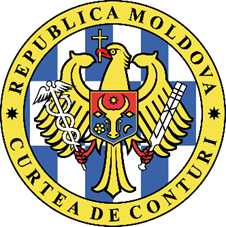 СЧЕТНАЯ ПАЛАТА РЕСПУБЛИКИ МОЛДОВАОТЧЕТаудита соответствия бюджетного процесса и управления публичным имуществом в рамках административно-территориальной единицы город ЯловеньКишинэу 2020СПИСОК АББРЕВИАТУРI. СИНТЕЗОтчет аудита предназначен для:Парламента и Правительства Республики Молдова – для информирования, принятия к сведению и использования информации при принятии решений/инициатив, связанных с государственной политикой в области доходов и расходов местных бюджетов;Государственной налоговой службы - для информирования, принятия к сведению и использования информации для обеспечения полного взимания местных налогов и сборов; ОМПУ Яловень в качестве органов, которые утверждают и исполняют бюджет и управляют публичным имуществом - для информирования и использования информации в целях обеспечения соответствия правовым положениям; гражданского общества, других заинтересованных сторон.Цель настоящей аудиторской миссии состояла в оценке соответствия управления публичными финансовыми средствами и публичным имуществом аудируемым субъектом, по отношению к нормативным критериям законодательного характераОбобщив констатации и выводы, сформулированные в процессе аудита, аудит представляет их синтез через призму выявленных несоответствий. Так, в результате анализа порядка управления доходами и расходами г. Яловень за 2019 бюджетный год, аудит установил ряд отклонений и нарушений, допущенных в бюджетном процессе и в управлении публичным имуществом, которые выражаются в том, что: составленные финансовые отчеты на 2019 год не представляют достоверно финансовое положение, связанное с деятельностью Примэрии г. Яловень, что обусловлено отсутствием адекватной и быстрой реакции представителей ОМПУ на результаты предыдущих аудиторских миссий СПРМ;  интерпретируемый и неоднозначный характер нормативной базы, регулирующей взаимоотношения между МПО и экономическими агентами, обусловил ситуации, когда Примэрия упустила доходы от аренды недвижимого имущества, аренды земельных участков;невыявление МПО налогов и сборов и, соответственно, непоступление доходов в местный бюджет на общую сумму до 1,1 млн. леев;отчеты, сгенерированные АИС „Налоговый кадастр”, не содержат достаточной информации для проверки расчетов, существуют расхождения и между информацией о расчете налога на недвижимое имущество, представленной в отчетах CF1 и CF3 как по расчетам, так по выплатам, на сумму 3,6 тыс. леев и, соответственно, 16,2 тыс. леев;данные по счету 113240 „Налог на недвижимое имущество, уплачиваемый физическими лицами”, представленные в выписке ГНС ,,Информация о начисленных, погашенных (уплаченных) суммах и задолженностях по классификации бюджетных доходов” (Форма CC10CV), и данные, отраженные в Отчете ,,Информация об оплате налогов на недвижимое имущество” (Форма CF-1) не соответствуют на 1372,7 тыс. леев по начисленным суммам, и на 10,7 тыс. леев по уплаченным суммам;взаимодействие между Государственной налоговой службой и Примэрией г. Яловень в части налогового администрирования и принуждения налогоплательщиков к уплате налога за объекты торговли и/или оказания услуг (114418), было безрезультатным, не были инициированы совместные с МПО действия для поддержания двустороннего сотрудничества в налоговой сфере и улучшения налоговой дисциплины налогоплательщиков, хотя Примэрия представляет ГНС информацию об объекте и субъекте этого налога, администрируемого Государственной налоговой службой;неустановление и неуплата экономическим агентом роялти на уровне годового износа инженерно-технической инфраструктуры, связанной с публичной услугой водоснабжения и канализации, и неперечисление роялти в Фонд развития.Управление расходами, произведенными из бюджетов АТЕ, не обеспечило соблюдение законодательных норм, таким образом, был допущен ряд нарушений и отклонений от нормативной базы:несоблюдение законодательных положений при исполнении расходов на оплату труда, что обусловило осуществление нерегламентированных платежей по данному разделу на сумму 49,6 тыс. леев;несоблюдение законодательных положений в процессе государственных закупок и т.д.  Ненадлежащая деятельность лиц, принимающих решения в рамках МПО, по обеспечению соответствия и законности управления публичным имуществом, неэффективный менеджмент его управления, несоблюдение положений действующего законодательства и отсутствие в МПО нормативной базы относительно порядка управления публичным имуществом обусловили:необеспечение надлежащей регистрации в Регистре недвижимого имущества земельных участков местной публичной собственности;нерегистрацию и неотражение в учете в надлежащем порядке имущества публичной собственности, переданного в управление МП Городским советом, на сумму около 8,9 млн. леев, а также помещений общей площадью 266,5 м2;необеспечение соответствующего учета газопроводов и сетей водоснабжения;ненадлежащее управление и учет государственного земельного фонда, в результате чего упущенный в 2019 году доход составил около 2,04 тыс. леев; неотражение операций по аренде земельных участков публичной собственности.Анализ данных из приложения №3 показал, что в 2019 году степень реализации доходов по сравнению с утвержденным и уточненным планом варьировала по отдельным счетам доходов. При утверждении бюджета были занижены некоторые источники бюджетного дохода, по 7 категориям налогов и сборов, на общую сумму около 1302,1 тыс. леев, а по 2 категориям налогов и сборов некоторые источники бюджетного дохода были завышены примерно на 688,9 тыс. леев, также не были оценены и утверждены 3 источника дохода, поступления от которых в 2019 году составили 343,23 тыс. леев;информация о налогооблагаемой базе для некоторых местных сборов не содержит достоверных данных о субъекте и объекте налогообложения и не была обновлена Финансово-экономической службой Примэрии, отмечены расхождения в части поступления доходов (п.4.2., п.4.3.); нереалистичное планирование расходов, связанных с трансфертами специального назначения, привело к тому, что были допущены отклонения от действующей законодательной базы, относящейся к межбюджетным отношениям, обусловив дополнительные трансферты из государственного бюджета на сумму 0,41 млн. леев (п. 4.8); была предоставлена материальная помощь из резервного фонда физическим лицам на сумму 25,8 тыс. леев, для которых не были подтверждены ситуации социального риска или трудности/ уязвимости (п. 4.13.); были выявлены некоторые отклонения от законодательных положений, связанных с процессами планирования государственных закупок, расчета оценочной стоимости при закупке товаров, услуг и ремонтных работ и, соответственно, организации процедуры государственной закупки (п. 4.10.); было допущено дробление оценочной стоимости работ по ремонту дорог по отдельным договорам закупки (небольшой стоимости), без применения принципа совокупной оценочной стоимости всех объектов/лотов в составе работ и процедуры единой закупки путем запроса ценовых оферт - 2763,19 тыс. леев (оценочная стоимость) (п.4.10.);не было обеспечено поступление доходов от аренды земель публичной собственности, связанных с приватизированными объектами или частными предприятиями и объектами, общей площадью 9,78 га, на сумму примерно от 76,78 тыс. леев до 1 009,93 тыс. леев;не зарегистрированы права собственности на здания на сумму 12,6 млн. леев;данные из РНИ свидетельствуют о том, что из общей сложности 3164,64 га земельных участков г. Яловень, права зарегистрированы только на 2420,78 га (11979 земельных участков);отсутствие информации о неприватизированных квартирах на территории АТЕ обуславливает невзимание финансовых средств в местном бюджете от приватизации и аренды этих квартир;пожертвования из внешних источников, хотя и использовались исключительно для реализации проекта в соответствии с соглашением, неиспользованная сумма в размере 137,43 тыс. леев согласно п.7 и п.8 Финансового соглашения подлежала возврату, таким образом, возникает риск того, что МПУ Яловень будет вовлкчено в споре за несоблюдение условий соглашения о сотрудничестве и финансировании из внешних источников. Выявленные нарушения являются результатом халатности и недисциплинированности, допущенных лицами, ответственными за использование публичных денежных средств и управление местным публичным имуществом, а также неэффективности внутреннего контроля в рамках МПО. Особенно отмечается плачевная ситуация в рамках процесса закупки товаров, работ и услуг, система внутреннего управленческого контроля не обеспечивает в полной мере рекламу и прозрачность процедур государственных закупок, а также равное, беспристрастное и недискриминационное отношение ко всем участникам торгов и экономическим операторам.II. ОБЩЕЕ ПРЕДСТАВЛЕНИЕСфера деятельности аудируемого субъектаГород Яловень - это административно-территориальная единица I уровня, общая площадь города составляет 31,65 км2. Население города насчитывает 15041 жителей.Из местного бюджета финансируются 8 субъектов со штатным персоналом 268 единиц. Кроме того, АТЕ является основателем 4 МП. Имущество, управляемое АТЕ по состоянию на 31.12.2019, составило 84,67 млн. леев.На основании Закона о местном публичном управлении (№436-XVI от 28.12.2006), органы местного публичного управления обладают финансовой автономией, принимают собственный бюджет, который является автономным и отделимым от государственного бюджета, являются юридическими лицами публичного права и владеют собственностью, отграниченной от государственной собственности и собственности других АТЕ. Субъектами, посредством которых АТЕ осуществляет местную автономию, являются местные советы, как правомочные органы власти, и примары, как исполнительные органы власти.  Ответственными за разработку и исполнение бюджета города Яловень, а также за управление публичным имуществом, были:1. Местный совет, который утверждает бюджет, порядок использования Резервного фонда, а также специальных фондов, утверждает займы и отчет об исполнении бюджета; вносит изменения в бюджет; вводит и измененяет местные налоги и сборы; управляет, передает в концессию, сдает в аренду или внаем имущество, относящееся к публичной и частной сферам АТЕ и т.д.; 2. Примар, который обеспечивает исполнение решений Местного совета, разработку проекта бюджета на очередной год и составление отчета об исполнении бюджета и представляет их местному совету на утверждение;  выполняет функции главного распорядителя бюджета; проверяет поступление средств в местный бюджет и их расходование и информирует о положении дел местный совет;  отвечает за инвентаризацию и управление имуществом, относящимся к публичной и частной сферам АТЕ; руководит, координирует и контролирует деятельность местных общественных служб; руководит и контролирует  деятельность начальников подведомственных подразделений, служб, муниципальных предприятий; обеспечивает организацию и ведение на бухгалтерского учетана текущую дату и своевременное представление балансов, бухгалтерских отчетов и отчетов об исполнении бюджета и т. д.;3. Исполнители (распорядители) бюджета второй степени (руководители учреждений), ответственные за разработку проекта бюджета, целесообразность и законность получения и использования бюджетных ассигнований в соответствии с лимитами и назначениями, утвержденными в бюджете, за целостность имущества, находящегося под управлением.Обзор исполнения бюджета Примэрии г. Яловень за 2019 год Бюджет города Яловень на 2019 год был утвержден в первом и втором чтении 29.11.2018 года, по части доходов и части расходов - в сумме 32932,8 тыс. леев (в том числе трансферты из государственного бюджета в 21951,7 тыс. леев). В результате поправок, внесенных в течение 2019 года, часть доходов и расходов была уточнена в сумме 47029,20 тыс. леев (в том числе трансферты из государственного бюджета - 26385,8 тыс. леев).Бюджет г. Яловень был исполнен по части доходов в сумме 45617,4 тыс. леев и составил 97,0% от объема уточненных ассигнований, а по части расходов-в сумме 44934,3 тыс. леев, или 92,5%.В 2019 году степень реализации доходов, по сравнению с утвержденным и уточненным планом, варьировала от 96,99% до 138,52 %, и расходов – от 94, 42% до 120,60%.Таблица: Реализация доходов III. СФЕРА И ПОДХОД К АУДИТУ Аудиторская миссия была проведена на основании положений ст.31 и ст.32 Закона об организации и функционировании Счетной палаты Республики Молдова об организации и функционировании Счетной палаты Республики Молдова  и в соответствии с Программой аудиторской деятельности Счетной палаты, с целью предоставления разумной уверенности в соответствии бюджетного процесса и управления публичным имуществом АТЕ г. Яловень за 2019 год.  В контексте реализации цели аудиторской миссии, были определены следующие конкретные подцели аудита:Подцель I: АТЕ выявила, оценила и собрала бюджетные доходы в соответствии с применяемой нормативно-законодательной базой? Подцель II: АТЕ подтвердила использование и управление расходами в соответствии с нормативной базой? Подцель III: АТЕ зарегистрировала, администрировала и управляла публичным имуществом в надлежащем порядке?При проведении аудиторских мероприятий мы руководствовались Международными стандартами Высших органов аудита ISSAI 100, ISSAI 400, а также ISSAI 4000.		Ответственность аудиторской группы заключалась в получении достаточных, уместных и надежных доказательств, поддерживающих и подтверждающих констатации и выводы аудита относительно соответствия бюджетного процесса управления публичным имуществом АТЕ г. Яловень за 2019 год.Аудиторы были независимы от субъекта, в рамках которого были собраны аудиторские доказательства, и выполнили свои обязанности по этике в соответствии с требованиями Кодекса этики Счетной палаты. Полученные аудиторские доказательства являются достаточными и адекватными для обеспечения основания для формулирования выводов в рамках настоящей аудиторской миссии. Методология аудита заключалась в мероприятиях по сбору аудиторских доказательств проводилось дистанционно и на местах в рамках ОМПУ г. Яловень путем наблюдений на местах, интервью, подтверждений.  Дистанционный аудит был обусловлен ограничениями, налагаемыми установленной чрезвычайной эпидемиологической ситуацией.Критерии аудитаИсточниками критериев аудита послужили нормативные акты, регламентирующие составление штатных расписаний и оплату труда в бюджетном секторе (см. Приложение №1 к Отчету аудита). IV. КОНСТАТАЦИИ Подцель I: АТЕ выявила, оценила и собрала бюджетные доходы в соответствии с применяемой нормативно-законодательной базой? МПО не предпринял системные меры по выявлению, оценке и мониторингу финансово-экономического потенциала и, соответственно, не обеспечил обоснование налоговой базы по ее справедливой стоимости. В результате было установлено, что налогово-бюджетные показатели показатели не соответствуют требуемой полноте и достоверности и не обеспечивают устойчивости бюджета АТЕ. Вопреки законодательным положениям, МПУ не организовало эффективно деятельность по разработке проекта бюджета, а также не обеспечило достоверную и экономически обоснованную оценку бюджетных доходов, в том числе путем анализа источников доходов АТЕ I уровня. Эта ситуация обусловила недооценку некоторых категорий бюджетных доходов на сумму не менее 1,3 млн. леев. Рассмотрев документацию, касающуюся разработки и утверждения бюджетных доходов, были установлены следующие ситуации.	Исполнительный орган (примар) не выполнил в точности предписания ст.33 Закона №397-XV от 16.10.2013, а именно, не было обеспечено надлежащее проведение процесса разработки и утверждения местного бюджета и, в случае некоторых компонентов доходов, правильности и достоверности данных, показателей и другой информации, на основании которой был разработан бюджет административно-территориальной единицы г. Яловень. Наличие несоответствий, связанных с процессом разработки и утверждения местного бюджета, за исключением профессиональной воли и компетенции специалистов Примэрии, участвовавших в бюджетном процессе, было обусловлено недостаточностью общего внутреннего контроля и невнедрением, в соответствии с положениями Закона №229 от 23.09.2010, системы Внутреннего управленческого контроля на уровне субъекта и основных операционных процессов. 	Финансово-экономическая служба Примэрии, для некоторых компонентов налоговых и неналоговых доходов, не обеспечила, в соответствии с законодательным положениями, оценку и утверждение источника бюджетных доходов и/или приложение к проекту местного бюджета соответствующих задокументированных обоснований относительно проведенных оценок - анализ и расчет налогооблагаемой базы/источника дохода, а также анализ и вложение в расчет сопоставимых показателей и/или неспецифических факторов. В итоге, было допущено неутверждение некоторых источников дохода, недооценка или переоценка некоторых доходов бюджета, однако эти ситуации были подвергнуты исправлению уже на этапе уточнения местного бюджета во второй половине отчетного года. Вместе с тем, неправильное утверждение бюджетных доходов косвенно отражается на деятельности по государственным закупкам, а именно: целесообразность и реальность планирования расходов на основе договоров; принудительное дробление закупок посредством нескольких процедур, применяемых для одного и того же рода товаров или группы товаров; невозможность исполнения некоторых договоров и их расторжение. В этом контексте, отмечаются следующие ситуации, связанные с соответствием процесса разработки и утверждения местного бюджета: - не были приложены обоснованные аргументы относительно проведенных оценок для 4 источников дохода (113210, 113230, 113110 и 113130);- сотрудничество между Государственной налоговой службой и Примэрией г. Яловень в том, что касается налогового администрирования и побуждения налогоплательщика к уплате сбора за объекты торговли и/или объекты по оказанию услуг (114418), не привело к положительным результатам, не были инициированы совместные мероприятия с МПО для поддержания двустороннего сотрудничества в области налогообложения и обеспечения налоговой дисциплины налогоплательщика, хотя Примэрия представляет ГНС информацию по объекту и субъекту обложения этим сбором, данный сбор администрируется налоговой службой.Нарушения, допущенные в процессе оценки и администрирования бюджетных доходов, а также значительный уровень задолженностей перед бюджетами АТЕ, снижают потенциал МПО в аспекте расширения базы собственных доходов, а также ограничивают их возможность финансирования расходов, представляющих общественный интерес. 4.1. Процесс прогнозирования и планирования собственных доходов требует существенных корректировок.Согласно существующей нормативной базе, АТЕ обладает финансовой автономией и, соответственно, разрабатывает и утверждает собственный годовой бюджет в пределах имеющихся ресурсов. Деятельность по разработке и утверждению местного бюджета регламентируется положениями Закона №397-XV от 16.10.2003, Закона №181 от 25.07.2014 и Методологического руководства по разработке, утверждению и изменению бюджета. Деятельность по отчетности о исполнении бюджета регулируется Приказом министра финансов №164 в 30.12.2016.Проверки по данному разделу показали, что МПО не выполнил на должном уровне соответствующие полномочия, в некоторых случаях была допусщена неправильная оценка доходной части бюджета АТЕ. В этом контексте отмечается, что методология оценки налогооблагаемой базы является неточной, непрозрачной и, в некоторых случаях, не поддерживается необходимыми данными; база данных Земельного кадастра не была обновлена и скорректирована с учетом текущей ситуации; информация ГНС не предоставляет достоверные данные по показателям доходов; МПО не создал процедуры по существу, для аргументированного прогнозирования и планирования: не были разработаны и стандартизированы обоснованные процедуры и рабочие процессы, связанные с разработкой бюджетного прогноза; отсутствует система связи с экономическими агентами, которые вносят значительный вклад в формирование бюджета АТЕ; проекты бюджета, представленные на рассмотрение, не поддерживаются доказательствами, не согласованы с ГНС и соответствующим кадастровым органом; сохранение неэффективной системы внутреннего управленческого контроля в рамках публичных субъектов, которая могла бы повысить ответственность сторон, участвующих в этих процессах.Обобщив вышеизложенное, отмечается, что отсутствие исчерпывающей и достоверной информации о некоторых основных компонентах налоговой базы (фонд заработной платы, оценочная стоимость недвижимого имущества, базовые данные об объектах обложения местными сборами) в МПУ, а также нефункционирование существующих положений в данной области привели к неправильному прогнозированию бюджетных доходов. 4.2. Нереалистичное планирование доходов от налогов на имущество, обусловленное отсутствием достоверной информации о стоимости налогооблагаемой базы налога на недвижимое имущество (оцененной и не оцененной в налоговых целях) и базы, освобожденной от налогообложения, обусловило накопление доходов в размере 2,6 млн. леев по сравнению с запланированной суммой в 2,4 млн. леев. Данная ситуация обусловлена отсутствием в настоящее время единой и полной базы данных об объектах недвижимого имущества, независимо от их владельцев (физических или юридических лиц, публичного или частного права), а также тем, что ГНС не требует от экономических агентов идентификации всех объектов налогообложения (кадастровый кодекс, оценочная стоимость, ставка используемого налога, площадь, балансовая стоимость объекта недвижимого имущества). В результате ГНС и МПО не могут обеспечить мониторинг информации по каждому объекту и субъекту обложения налогом на недвижимое имущество, путем сопоставления этих данных с информацией из Автоматизированной информационной системы „Налоговый кадастр” (далее - АИС „Налоговый кадастр”) и Регистра недвижимого имущества (далее – РНИ). Отчеты, сгенерируемые АИС „Налоговый кадастр”, не содержат достаточной информации для проверки расчетов по каждому объекту недвижимости (ставка налога и т. д.). В то же время, существуют расхождения и между информацией о налоге на недвижимое имущество, представленной в отчетах CF1 и CF3 как по расчету, так и по выплатам, в размере 3,6 тыс. леев и, соответственно, 16,2 тыс. леев. Кроме того, данные по счету 113240 „Налог на недвижимое имущество, уплаченный физическими лицами”, представленные в выписке ГНС „Информация о начисленных, погашенных (уплаченных) и просроченных суммах по классификации бюджетных доходов” (Форма CC10CV), и данные, представленные в Отчете „Информация по уплате налогов на недвижимое имущество” (Форма CF-1), не совпадают на 1372,7 тыс. леев по начисленным суммам и на 10,7 тыс. леев по уплаченным суммам. Согласно данным из Формы FD-044, сумма поступлений по этому налогу составляет 1 374,8 тыс. леев и не совпадает с данными, отраженными в Форме CC10CV (1376,4 тыс. леев), на 1,6 тыс. леев.АИС „Текущий счет” ГНС не позволяет разделить остатки, расчеты и поступления доходов от налогов и сборов по уровню местного бюджета (I уровень и II уровень), эта информация является общей. Согласно отчету CF2 из АИС „Налоговый кадастр”, в 2019 году не были включены в расчет налога на недвижимое имущество 4 объекта с оценочной стоимостью 1,16 млн. леев, вследствие чего минимальный налог, упущенный примарией Яловень, составляет 5,8 тыс. леев.До настоящего времени центральный специализированный орган публичного управления в области строительства не разработал метод определения степени завершенности строительства, соответственно, объектов недвижимого имущества, находящихся на стадии завершения 50% и более, оставшихся незавершенными в течение 3 лет после начала строительных работ. Эти объекты не зарегистрированы в РНИ и не оцениваются в целях налогообложения, что способствует упущению доходов МПУ. Примэрия г. Яловень выявила, по крайней мере, 22 случая, когда население владеет и использует недвижимость (строения, жилые дома и т. д.), которые не были сданы в эксплуатацию и, соответственно, в нарушение положений ст.278 Налогового кодекса, не облагались налогом. МПО Яловень не предпринял меры по взиманию подлежащих уплате доходов.МПО не проявили достаточную озабоченность для достоверной и убедительной оценки доходов от собственности. Земельный налог и налог на недвижимое имущество являются относительно стабильными налогами, размер которых зависит от полноты информации об объектах и субъектах налогообложения. В соответствии с положениями ст.156 (2) и ст.158 b) Налогового кодекса, Служба по сбору местных налогов и сборов (ССМНС) обязана вести учет налогоплательщиков – физических лиц (граждан) и крестьянских (фермерских) хозяйств, их налоговых обязательств, в том числе задолженностей. Кроме того, согласно нормативным положениям, учет земельного налога и налога на недвижимое имущество для каждого отдельного налогоплательщика ведется в Реестре учета налогоплательщиков, но может быть обеспечен и электронным способом, в порядке, установленном ГНС. Фактически, ССМНС в примэриях, подвергнутых аудиту, ведет учет налогоплательщиков и их налоговых обязательств с использованием АИС „Налоговый кадастр”. Следует отметить, что в соответствии с положениями ст.287 Налогового кодекса, Государственная налоговая служба на основании данных, представленных кадастровыми органами, организует ведение налогового кадастра и мониторинг информации по каждому субъекту и объекту налогообложения, установив форму и методы ведения налогового кадастра, выдачи содержащейся в нем информации.   4.3. Хотя законодательные положения обязывают главных исполнителей (распорядителей) бюджета (в данном случае - местные исполнительные органы) нести ответственность за поступление доходов, обязанности по сбору и администрированию доходов за аудируемый периода, в том числе нефискальных платежей, выполняла ГНС. Эта ситуация обоснована и положениями существующей нормативной базы, за исключением пяти видов налогов и сборов, администрируемых Службой по сбору местных налогов и сборов в рамках примэрий. Даже если налоговое законодательство предусматривает, что ГНС осуществляет контроль над тем, как МПО выполняет установленные полномочия, в действительности ГНС полностью контролирует управление этими сборами. 		Одновременно, аудит констатировал, что как ГНС, так и ССМНС не обеспечивают надлежащий аналитический учет остатков обязательств и долгов, расчетов и выплат по местным налогам и сборам. Так, ГНС не обеспечила внесение в свою информационную систему расчетов по 8 видам налогов, сборов и платежей, доходы от которых поступили в бюджет г. Яловень. В результате он, в конце года, аннулирует сформированные остатки от этих видов доходов. Кроме того, порядок расчета остатков не соответствует принципам бухгалтерского учета, поскольку сумма конечного остатка не равна стоимости первоначального остатка, плюс расчеты и минус выплаты.Отмечается, что AПУ и ОМПУ не владеют информацией об общем количестве и стоимости объектов недвижимости, расположенных на территории АТЕ, в том числе не зарегистрированных в Регистре недвижимого имущества. Следовательно, в результате сопоставления данных из АИС „Налоговый кадастр” о стоимости недвижимого имущества (по состоянию на 01.01.2020) со стоимостью недвижимого имущества, используемого при прогнозировании налога на недвижимое имущество (разд.113.) на 2019 год, была выявлена недооценка налогов от указанного источника на 188,3 тыс. леев.4.4. Ненадлежащее планирование и неэффективное управление доходами, поступающими от местных сборов, лишили бюджет АТЕ значительных доходов. Ставка налогообложения для Сбора за объекты торговли и/или объекты по оказанию услуг была установлена МПО с учетом вида деятельности, осуществляемой экономическими агентами согласно Классификатору видов экономической деятельности Молдовы, утвержденному Законом №231 от 23.09.2010. В соответствии с положениями ст.293 (5) Налогового кодекса, сборы за объекты торговли и/или объекты по оказанию услуг исчисляются со дня, указанного органом местного публичного управления в выданных им соответствующих разрешениях/уведомлениях/согласованиях, и до дня истечения срока действия, приостановления, аннулирования, отзыва разрешений/уведомлений/согласований в установленном действующим законодательством порядке. Сбор за объекты торговли и/или объекты по оказанию услуг социального обслуживания имеет два аспекта: фискальный (в результате поступления которого формируются бюджетные доходы) и регулирующий (внедрение политик по регулированию торговой деятельности и деятельности по оказанию услуг). Если в фискальном аспекте в налоговом законодательстве существуют необходимые правила, то в регулирующем аспекте правила должны быть разработаны ОМПУ, однако в настоящее время таковые отсутствуют. Размер сбора за каждую категорию объектов торговли и/или объектов по оказанию услуг социального обслуживания был установлен в отсутствие надлежащего обоснования, а также методологии, основанной на принципе равенства, единых критериях оценки торговой деятельности экономических агентов, доходах, полученных от этой деятельности, возможности уклонения от налогообложения, потребностях населения и т.д.                          Объекты торговли, осуществляющие свою деятельность на территории населенных пунктов или оказывающие услуги бытового обслуживания, уплачивают определенный сбор, в зависимости от вида осуществляемой деятельности, в соответствии с положениями ст.290 (e) Налогового кодекса. Согласно положений ст.6 (1) Закона №231 от 23.09.2010, МПО обладают полномочиями по учету действующих уведомлений на функционирование субъектов, реализующих товары и услуги, а также по осуществлению контроля за соблюдением ими правил торговли.Оценка доходов от сбора за объекты торговли и/или оказания услуг социального обслуживания осуществляется Примэрией Яловень исходя из доходов, полученных в предыдущие годы, хотя должна проводиться исходя из площади существующих объектов торговли (по каждому типу в отдельности), и налога, установленного ГС. Данная ситуация объясняется тем, что МПО Яловень ведет учет только уведомлений для торговли и оказания услуг, а остальная часть информации не обобщается. Таким образом, из утвержденных АТЕ доходов, было установлено занижение доходов от этого источника на сумму 487,0 тыс. леев.Примэрия Яловень не обеспечивает полный и достоверный учет информации о выдаче уведомлений и ведении учета торговой сети; не обеспечивает возможность предоставления достоверной информации за предыдущие периоды; не позволяет анализировать вероятность наличия по одному и тому же адресу (помещение/объект торговли) уведомления, выданного другому экономическому агенту (в том числе просроченного или непродленного); не позволяет систематизировать информацию по определенным критериям (фискальный код, наименование экономического агента, тип экономического агента или объекта торговли, адрес) и т.д. Согласно положениям Налогового кодекса, сбор и управление доходами от этого сбора осуществляет ГНС на основании данных, представленных Примэрией, и налоговых отчетов, представленных налогоплательщиками. Взаимодействие между ГНС и Примэрией Яловень ограничивается только взаимным информированием: Примэрия информирует ГНС о количестве действительных уведомлений (выданных, продленных, аннулированных), а ГНС, в свою очередь, информирует Примэрию об объеме поступлений от сбора за объекты торговли.Поскольку данные, представленные Примэрией в адрес ГНС, не содержат информацию о сумме, подлежащей уплате каждым экономическим агентом в отдельности, существует риск того, что экономический агент не будет правильно оценивать и/или оплачивать их полную сумму, что может привести к непоступлению соответствующего дохода в местный бюджет. При предоставлении и продлении уведомлений Примэрия, ссылаясь на отсутствие соответствующих полномочий, не проверяет полноту декларирования и уплаты сбора, даже если ежегодно получает лишь около 96 уведомлений. В итоге, отмечается неэффективность системы управления этим сбором, что, в конечном счете, приводит к тому, что эти доходы не собираются в местном бюджете.Финансово-экономическая служба Примэрии не приложила к проекту местного бюджета соответствующие обоснования относительно проведенных оценок: анализ налогооблагаемой базы по этому типу налога; рассмотрение и анализ сопоставимых показателей и/или неспецифических факторов. Кроме того, доходы от сбора за благоустройство территории были оценены в отсутствие данных о ежеквартальном среднесписочном количестве работников и/или учредителей предприятий, что обусловило их недооценку в 2019 году на 189,5 тыс. леев (см. Приложение №5). Отсутствие полной и достоверной информации об оценочной стоимости недвижимого имущества, подлежащего налогообложению, а также информации о расчетной базе местных налогов обусловило ограничение аудита в определении полноты взимания доходов местного бюджета.4.5. Установление и уплата экономическим агентом роялти на уровне годового износа инженерно-технической инфраструктуры, связанной с публичной услугой водоснабжения и канализации, и перечисление роялти в Фонд развития.Методология определения, утверждения и применения тарифов на публичную услугу водоснабжения, канализации и очистки сточных вод, утвержденная НАРЭ, в действии с 21.02.2020, было основано на объяснениях Министерства финансов, согласно которым „объекты технико-городской инфраструктуры не соответствуют критериям признания в качестве материальных активов, поэтому активы, полученные в делегированном управлении, отражаются оператором на внебалансовых счетах по согласованной сторонами стоимости в договоре делегирования. За право пользования объектами инженерно-технической инфраструктуры операторы будут платить роялти. Так, согласно предписаниям п.37 Методологии, при определении тарифов не включается: стоимость основных средств, которые являются частью технико-городской инфраструктуры административно-территориальных единиц, являются товарами публичного интереса и полезности и принадлежат по своей природе или в соответствии с Законом №303/2013 о публичной услуге водоснабжения и канализации, общественному достоянию административно-территориальных единиц и подчиняются правовому режиму публичной собственности в соответствии с Законом №29/2018 о разграничении публичной собственности; основные средства и нематериальные активы, финансируемые за счет пожертвований, полученных за счет субсидий и надбавок, предоставляемых органами центрального и местного публичного управления, переданных оператору бесплатно или в виде технического обслуживания (в случае делегированного управления). Одновременно, в договоре о делегировании управления публичной услугой водоснабжения и канализации, ОМПУ не включил положения об уплате роялти АО. Следует отметить, что, согласно законодательной базе, роялти может быть перечислено в Фонд развития, предназначенный для замены технико-градостроительной инфраструктуры, связанной с публичной услугой водоснабжения и канализации. В результате, возникает ситуация, когда при выходе из строя имущества, предприятия водо-канала не будут иметь ресурсов для восстановления объектов, полученных в управление (в основном, сетей водоснабжения и канализации), это бремя снова примет на себя местный или государственный бюджет.	4.6. Для поступлений от оказания платных услуг (родительский взнос за детский сад и сертификаты, выдаваемые Примэрией), финансово-экономическая служба Примэрии не произвела и не приложила оценочные расчеты для родительского взноса, исходя из данных о фактически посещаемых дней/ребенок и размера платежа за один рабочий день учреждения, и оценочные расчеты для выданных сертификатов, исходя из их количества и стоимости. В действительности, финансово-экономическая служба Примэрии прогнозировала доход от предоставления платных услуг на сумму 2225,0 тыс. леев, хотя фактические поступления в 2019 году составили 1569,5 тыс. леев. Доходы от родительского взноса на 2019 год были необоснованно запланированы от общего числа 159 454 дней/ребенок посещаемости. По сравнению с поступлениями 2018 года (1419,9 тыс. леев), доходы, утвержденные в местном бюджете на 2019 год, были переоценены на 805,1 тыс. леев. Плата родителей за питание детей в дошкольных учреждениях превышает расходы, которые должны были быть возвращены ими.  На питание детей Примэрия в 2019 году зарегистрировала фактические расходы в размере 3470,2 тыс. леев, из которых 2790,4 тыс. леев должны были быть понесены из государственного и местного бюджетов. Соответственно, плата за питание, которая подлежала уплате родителями, должна была быть начислена в сумме 679,8 тыс. леев, но фактически она составила 746,3 тыс. леев, или на 66,5 тыс. леев больше.Накопленные аудиторские доказательства показали, что в 2019 году медицинский персонал Детского сада №1 „Andrieș”, Детского сада №3 и Детского сада №5 „Regina Maria” г. Яловень при составлении меню не соблюдали, для некоторых продуктов, суточное норму на ребенка, которая для одних продуктов была уменьшена, а для других - увеличена. Эта ситуация также привела к несоблюдению ежедневных лимитов финансовых норм фактических расходов.Для поступлений от арендной платы объектов общественного достояния - финансово-экономическая служба Примэрии не произвела и не приложила к проекту местного бюджета оценочные расчеты на основе существующих договоров на момент прогнозирования бюджетных доходов. Фактически, прогнозировались поступления от уплаты за аренду объектов общественного достояния в размере 33,0 тыс. леев, хотя фактические поступления в 2018 году составили 50,1 тыс. леев. Следует отметить, что фактические поступления в 2019 году составили 50,2 тыс. леев. 4.7. Ситуация относительно исполнения расходов, связанных с доходами от безвозмездных поступлений (144 „Добровольные пожертвования”)	На основании Соглашения о сотрудничестве от 01.12.2017, утвержденного Решением Местного совета города Яловень №02/03/18.04. 2018, и Дополнительного соглашения от 30.08.2019, было согласовано финансирование городом Буфтя, уезд Ильфов, Румыния Проекта „Оснащение города Яловены прогулочным автопоездом” на сумму 2035,7 тыс. леев (100 тыс. евро). Полученные пожертвования были использованы исключительно для реализации проекта, за исключением неиспользованной суммы в 137,43 тыс. леев, которая, согласно п. 7 и п. 8 финансового соглашения, должны были быть возвращены. Таким образом, возникает риск того, что МПУ Яловень будет привлечен в спор за несоблюдение Соглашения о сотрудничестве и финансировании из внешних источников.			4.8. Нереалистичное планирование расходов, связанных с трансфертами специального назначения, привело к тому, что были допущены отклонения от действующей законодательной базы, относящейся к межбюджетным отношениям, обусловив дополнительные трансферты из государственного бюджета на сумму 0,41 млн. леев.Проверка порядка использования Примэрией г. Яловень в 2019 году текущих трансфертов из государственного бюджета на дошкольное образование (раннее образование) выявила неиспользование по назначению суммы в 0,41 млн. леев (в 2018 году сумма неиспользованных по назначению трансфертов составила 1,27 млн. леев). В то же время, в 2019 году для внеклассного образования (Художественная школа) выделенные трансферты были недостаточными для покрытия текущих расходов на сумму 0,27 млн. леев (за 2018 год превышение расходов по отношению с выделенными трансфертам составило 0,29 млн. леев). Этой ситуации способствовало отсутствие формулы распределения трансфертов, предложенной ежегодно Министерством образования, культуры и исследований и утвержденной Правительством для дошкольного, специального и дополнительного (внеклассного) образования, а также несоответствие этим положениям Методологических норм, разработанных Министерством финансов для планирования бюджета. Отслеживанию в режиме реального времени использования трансфертов на образование также препятствует отсутствие четких положений в законе о государственном бюджете относительно размера трансфертов для каждой категории образования и питания.4.9. Специальные средства музыкальных, художественных школ и школ искусств Доходы, запланированные на 2019 год от обучения учащихся в музыкальных, художественных школах и школах искусств, были уменьшены в результате непересмотра в срок платы за обучение. 	Согласно п.2 Положения о порядке взимания платы за обучение в музыкальных, художественных школах и школах искусств, утвержденного ПП №450 от 16.06.2011, „Размер платы за обучение устанавливается дирекцией школы и утверждается органами местного публичного управления совместно с районными и муниципальными управлениями/отделами культуры. Плата устанавливается в размере 20 процентов суммы текущих расходов, понесенных данным учреждением в предыдущем году. Разница между годовыми запланированными и фактическими расходами покрывается за счет средств и в пределах ассигнований бюджетов органов местного публичного управления”. 	Фактические расходы на содержание Художественной школы в 2019 году составили 5,11 млн. леев, были начислены платы за обучение в размере 0,73 млн. леев, или 14,3% от общего объема расходов, против 1,02 млн. леев, сколько должны были составить (на 0,28 млн. леев больше), что обусловило превышение расходов по отношению к трансфертам из государственного бюджета.Следует отметить, что плата за обучение в музыкальных и художественных школах была установлена 2 года назад (Решение №04/34 от 17.09.2018) и до настоящего времени не пересматривалась. Одновременно, размер ежемесячных платежей за обучение (220 леев-300 леев) не обоснован, поскольку аудиту не были представлены расчеты, на основании которых были установлены эти платежи.Также, МПУ не обеспечило расчет реальной стоимости обучения одного ученика в музыкальных и художественных школах по каждому типу обучения, в расчет были включены только расходы на оплату труда учителей. Кроме того, аудит констатировал, что в первой половине дня школа не используется, процесс обучения происходит в основном во II половине дня, а из мощности школы в 460 детей в 2019 году было обучено всего 365 детей, что обуславливает неэффективное использование существующей инфраструктуры и увеличение стоимости расходов на обучение.           Согласно представленной информации, на счете (193111) „Полученные текущие трансферты специального назначения между местными бюджетами второго уровня и местными бюджетами первого уровня в рамках одной административно-территориальной единицы”, была уточнена сумма в 220,0 тыс. леев, однако были исполнены всего лишь 20,0 тыс. леев, остальная сумма в 200,0 тыс. леев (используемая на содержание троллейбусной линии 36 маршрута) была неправильно отражена на счете (193120) „Полученные капитальные трансферты специального назначения между местными бюджетами второго уровня и местными бюджетами первого уровня в рамках одной административно-территориальной единицы”. Подцель II: АТЕ подтвердила использование и управление расходами в соответствии с нормативной базой?4.10. Управление государственными закупками   Управление государственными закупками в рамках аудируеых субъектов является неэффективным и требует существенных улучшений. Одновременно, аудит отмечает, что аудируемые субъекты осуществляли государственные закупки с некоторыми отклонениями от действующего законодательства, которые выражаются в:ненадлежащем планировании процедур государственных закупок. 	Согласно ст.13 и ст.14 (1) Закона №131 от 03.07.2015, полномочия закупающего органа по закупке товаров, работ и услуг осуществляет Рабочая группа по государственным закупкам, специально созданная для этой цели в пределах имеющихся штатов закупающего органа из служащих и специалистов, обладающих профессиональными навыками в области государственных закупок. Руководствуясь вышеуказанными положениями, аудиремый субъект Распоряжением №63 от 18 апреля 2016 года создал Рабочую группу по государственным закупкам (далее – РГ) в составе 5 членов, из которых 4 члена с правом голоса и 1 секретарь РГ. Также были установлены 3 резервных члена РГ. Источник: Распоряжения МПУ г. Яловень о создании состава Рабочей группы по государственным закупкам, по состоянию на 31.12.2019.Анализируя порядок распределения полномочий и обязанностей закупающего органа в рамках РГ, аудитом установлено, что предписания ст.18 ПП №667 от 27.05.2016 были полностью проигнорированы, поскольку не были установлены полномочия и обязанности каждого члена ГЛ при планировании и реализации государственных закупок.О планировании процедур государственных закупок      В соответствии с положениями ст.4 (22) и ст. 15 (1) a) Закона №131 от 03.07.2015, РГ должна обеспечить планирование всех договоров о государственных закупках в соответствии с положениями ПП №1419 от 28.12.2016, особенно, с соблюдением аспектов, касающихся разработки, утверждения и публикации Годовых и ежеквартальных планов государственных закупок и объявлений о намерениях. В этом контексте, аудит отмечает следующее.Анализируя архив Бюллетеней государственных закупок (https://tender.gov.md), аудит установил, что объявление о намерениях на 2019 год не было разработано и опубликовано в БГЗ. Таким образом, аудит отмечает, что предписания п.2 Положения, утвержденного ПП №1419 от 28.12.2016, регламентирующего необходимость публикования объявления о намерениях в БГЗ в течение 30 дней со дня утверждения бюджета закупающегося органа, не были соблюдены.Анализируя порядок утверждения и публикования Годовых и ежеквартальных планов государственных закупок, аудит установил отклонения от предписаний п.18 Положения, утвержденного ПП №1419 от 28.12.2016, который предусматривает, что закупающий орган обязан публиковать на своей веб-странице Годовой план государственных закупок в течение 15 дней с момента его утверждения или в течение 5 дней с момента его изменения. Примэрия г. Яловень не обеспечила публикацию Годового плана государственных закупок на 2019 год на веб-странице учреждения (www.ialoveni.md). Следует отметить, что она не практикует разработку Ежеквартальных планов и изменение утвержденных Планов в случае выявления новых финансовых ресурсов. Согласно объяснениям специалиста по планированию, не удается опубликовать информацию из-за большого объема работы. Анализируя содержание годовых планов государственных закупок, утвержденных Примэрией г. Яловень на 2019 год, аудит выявил, что при их разработке не были полностью соблюдены типовые модели, указанные в Приложениях №1 и №2 ПП №1419 от 28.12.2016, поскольку отсутствует информация о CPV - общем словаре государственных закупок, который идентифицирует любой предмет закупки, чтобы избежать какой-либо юридической неопределенности. Вопреки предписаниям п.24 ПП №665 от 27.05.2016 „Об утверждении Положения о государственных закупках небольшой стоимости”, Примэрия г. Яловень не составляла и не представляла Агентству государственных закупок отчет о договорах государственных закупок небольшой стоимости, подписанных и зарегистрированных в 2019 году. Вопреки положениям п.5 ПП №1419 от 28.12.2016, Примэрия г. Яловень формально составляет годовой план закупок, без его согласования с финансированием, предусмотренным в местном бюджете. Так, в 2019 году стоимость закупок должна была составить, согласно утвержденному бюджету, 14772,9 тыс. леев, а в соответствии с уточненным бюджетом-26792,4 тыс. леев, однако в Плане закупок на 2019 год они составляют 16195,9 тыс. леев. Отмечается, что в плане отсутствуют некоторые работы, такие как ремонтные работы по ул. Н. Бэлческу на сумму 150,1 тыс. леев, по благоустройству земельного участка по ул. Вениамин Зарзаре на сумму 298,6 тыс. леев и т.д. Договоры были заключены на сумму 30987,93 тыс. леев, что обуславливает риск неправильной оценки потребностей и снижения прозрачности процесса закупок.Примэрия г. Яловень проинформировала, что в течение 2019 года она заключила 126 договоров с государственных закупках. Более подробный анализ представлен в таблице ниже:Таблица: Информация о типах закупок в течение 2019 годаИсточник: Отчет о договорах о государственных закупках, заключенных на протяжении 2018-2019 годов.Аудит проверил 95%, или 27259,4 тыс. леев, из всех договоров, заключенных в 2019 году.Согласно ст.82 (1) Закона №131 от 03.07.2015, любое лицо, имевшее или имеющее интерес в получении договора о государственных закупках, полагающее, что в рамках процедур государственной закупки каким-либо актом закупающего органа нарушено какое-либо его предусмотренное законом право, вследствие чего ему нанесен или может быть нанесен ущерб, вправе обжаловать данный акт в порядке, установленном законом в Национальном агентстве по разрешению споров (далее - НАРС). Анализируя архив решений НАРС (https://ansc.md/ro/decizii-2019), аудит установил, что оференты в рамках процедур государственных закупок, проводимых в течение 2019 года МПО г. Яловень, направили для рассмотрения 5 жалоб, аргументируя свои решения несоблюдением закупающим органом (РГ МПО г. Яловень) принципов урегулирования отношений в рамках государственных закупок, в частности, связанных с: необоснованным аннулированием процедуры государственной закупки (1 допущенная жалоба); рекламой и прозрачностью процедур государственных закупок (1 отклоненная жалоба); равным, беспристрастным и недискриминационным отношением ко всем участникам торгов и экономическим операторам (3 отклоненные жалобы). Анализируя соответствие проведения процедур государственных закупок, аудит выявил, что в некоторых случаях эти процедуры были обусловлены неправомерными действиями рабочей группы, выраженными в допущении дробления запланированных государственных закупок и заключения отдельных договоров государственных закупок, с целью применения другой процедуры государственных закупок, чем процедура, которая была бы использована в случае, если закупка не была раздроблена. Таким образом, РГ заведомо проигнорировала положения ст.76 Закона №131 от 03.07.2015 и предписания п.5 Положения, утвержденного ПП № 665 от 27.05.2016. В этом контексте аудит отмечает следующее.Приобретение работ по ремонту дорог было осуществлено путем заключения 15 договоров о государственных закупках небольшой стоимости с 8 экономическими агентами, общая сумма выделенных на эти цели бюджетных финансовых средств составила 2763,19 тыс. леев. Следует отметить, что на ремонт дорог и приобретение материалов были выделены трансферты в размере 1848,8 тыс. леев. Примэрия г. Яловень должна была провести открытый аукцион по отбору наиболее выгодного экономического агента, который должен был провести ремонтные работы дорог. Согласно Плану государственных закупок на 2019 год, на ремонт дорог было запланировано 1424,0 тыс. леев. Таким образом, явно, что планирование закупок для проведения работ по ремонту дорог было формальным. В результате анализа договоров, отмечается, что с экономическим агентом „Drumuri Ialoveni” АО были заключены 3 договора небольшой стоимости на сумму 528,32 тыс. леев, с ООО „FPC SUCCES CIM” было заключено 4 договора на общую сумму 810,21 тыс. леев, а с экономическим агентом КО „INLIMAR PRIM” ООО было заключено 3 договора на сумму 777,95 тыс. леев. В результате вышеизложенного аудит отмечает, что, согласно ст.2 Закона №131/2015, для закупки работ, стоимость которых превышает 250 тыс. леев, государственная закупка осуществляется посредством одной из процедур государственной закупки (ст.46 Закона №131/2015). Однако, Примэрия г. Яловень, с отступлением от положений ст.76 Закона №131 от 03.07.2017, раздробила закупки на договоры небольшой стоимости, что привело к неоценке других оферт экономических агентов, которые были бы представлены в рамках процедуры государственной закупки. Согласно объяснениям специалиста по планированию, дробление государственных закупок было осуществлено из-за того, что в Примэрии закупки работ осуществляются по каждому объекту (улице) в отдельности, соответственно, руководство Примэрии дало свое согласие на заключение договоров небольшой стоимости, однако эти объяснения не служат поводом для нарушения положений Закона №131/2015 со стороны РГ Примэрии г. Яловень.Приобретение продуктов питания на 2019 год была осуществлена путем заключения с несколькими экономическими агентами 23 договоров о государственных закупках на общую сумму 4215,86 тыс. леев, из которых: 12 договоров, заключенных в результате проведения публичных аукционов, остальные - 11 договоров небольшой стоимости. Анализируя договоры на закупку продуктов питания, аудиторская группа отмечает, что для одних и тех же продуктов было заключено несколько договоров, либо с различными экономическими агентами, либо с одним и тем же экономическим агентом.С ООО „Nipetgal” были заключены 3 договора о закупках небольшой стоимости на сумму 515,87 тыс. леев, а с ООО „Costodar Impex” – 2 договора, один из которых посредством публичного аукциона, а второй - небольшой стоимости.На основании результатов публичного аукциона, в июле 2019 года Примэрия заключила договор на сумму 431,752 тыс. леев (включая НДС) с ООО „Costodar Impex”, затем в августе заключила еще один договор с ООО „Nipetgal” на приобретение тех же продуктов питания на сумму 70,04 тыс. леев, включая НДС. Согласно пояснениям специалиста по планированию, закупка сезонной продукции осуществляется ежеквартально, соответственно, договор с августа был заключен для погашения долгов за поставляемую продукцию с превышением предыдущего договора, заключенного в феврале 2019 года. Эта ситуация вызвана тем, что Примэрия не определяет правильное количество необходимых продуктов, и по этой причине был превышен законтрактованный объем продукции. Процесс мониторинга исполнения заключенных договоров и приема завершенных работ. Несоблюдение положений п.20 ПП №667 от 27.05.2016 Примэрией г. Яловень, выраженное в недостаточным мониторинге исполнения договоров, обусловило затягивание завершения 2 Грантовых договоров, предоставленных ФЭЭ (Фондом энергетической эффективности) на протяжении 2015-2020 годов. Для реализации проекта „Термоизоляция фасадов и замена столярных элементов в Детском саду №1 „Andrieș” г. Яловень”, 10.02.2016 был заключен договор о государственных закупках с ООО „Toplider” на сумму 2254,43 тыс. леев, затем, 02.08.2016, сумма по указанному договору была увеличена еще на 173,28 тыс. леев. Согласно договору, окончательный прием работ с гарантией их надлежащего исполнения должен был состояться до мая 2017 года, однако впоследствии несколькими дополнительными соглашениями срок действия договора был продлен. Следует отметить, что Акт приема работ был составлен 25 октября 2019 года. Из-за выполнения некоторых работ, не соответствующих требованиям, предусмотренным в договоре о гранте, которых ФЭЭ констатировал множество раз на протяжении 2016-2019 годов, выезжая на место, выплаты откладывались до устранения всех установленных несоответствий, а планирование этих трансфертов в бюджете АТЕ г. Яловень повторялось в следующем году. Например, согласно отчетам об исполнении работ, представленным ФЭЭ (2016-2019 гг.) в результате выезда на места, были выявлены некоторые проблемы (некоторые поверхности наружных стен под крышей не были теплоизолированы, установленные водосточные трубы не были продлены до высоты 20-30 см от поверхности стены (0,87 тыс. леев), восстановленные участки фасада не соответствовали базовому цвету, места, где были установлены удлинители XPS, не были защищены, не был завершен технологический процесс, предусмотренный сметной нормой CI21A в размере 80,6 тыс. леев, не было соблюдено закрепление в соответствии с требованиями Практического кодекса в строительстве CP C.04.08.2015 „Оконные и дверные блоки из ПВХ (на сумму 208,58 тыс. леев)). Таким образом, долг по итогам 2019 года перед предпринимателем составлял 203,59 тыс. леев, что представляет собой гарантию надлежащего исполнения договора.Аналогичная ситуация отмечается и в отношении Грантового договора №11/05 на сумму 4105,5 тыс. леев, подписанный 25.06.2016, для „Внедрения мер по обеспечению энергоэффективности в рамках системы публичного освещения г. Яловень”. Для выполнения работ в результате государственной закупки было законтрактовано КО „Instel Prim” ООО, подписан договор №146 от 14 ноября 2016 года на сумму 3700,1 тыс. леев, действующий до 31.12.2016. Впоследствии договор был изменен путем сокращения на 2381,3 тыс. леев (Дополнительное соглашение №3) и увеличения на 2923,78 тыс. леев (Соглашение №4) его стоимости, окончательная сумма договора составила 4242,55 тыс. леев, а срок действия договора был продлен до 31.12.2019.Выполнение и оплата работ осуществлялись на протяжении нескольких лет из-за несоблюдения экономическим агентом спецификаций договора о финансировании. Например, в результате выезда на место 09.10.2018, было установлено несоответствие работ, указанных в протоколах, фактически выполненным работам, а именно, вместо установки плавких предохранителей (20A, 25A, 32A - 3 шт.), де-факто были установлены автоматические выключатели на сумму 866,17 тыс. леев; 06.06.2018 были выявлены сегменты, где размеры объектов (расстояние между столбами) не соответствовали параметрам, указанным в Техническом задании. Лица, ответственные за техническую проверку проекта, не были наказаны в результате ненадлежащего выполнения работ. Долг перед экономическим агентом по состоянию на 31.12.2019 составил 1504,51 тыс. леев.В результате выизложенного, отмечается недостаточность мониторинга со стороны Примэрии г. Яловень качества работ, а также соблюдения сроков выполнения работ законтрактованными экономическими агентами. Эта ситуация обуславливает затягивание платежей, а также завышенное планирование трансфертов из года в год.4.11. Штатное расписание персонала	При разработке и внедрении нового штатного расписания не учитываются установленные задачи и фактический объем работы, что свидетельствует о неэффективном управлении человеческими ресурсами, ддействующими в Примэрии г. Яловень и ее подведомственных учреждениях.В нарушение положений ст.14 (2) l) и z) Закона о местном публичном управлении №436 от 28.12.2006, не все штатные расписания служб, находящихся в подчинении Примэрии г. Яловень, были утверждены (Детские сады №1 №3 и №5, Этнофольклорный ансамбль „Ialoveanca”), с несоблюдением  Методологию разработки и утверждения штатных расписаний персонала органов публичной власти, утвержденной Приказом МФ №218 от 28.12.2018.  Кроме того, было установлено, что не была сформирована рабочая группа по определению объема работы для каждого сотрудника в отдельности, соответственно, не был установлен излишек или дефицит единиц персонала. Штатное расписание персонала Примэрии г. Яловень было утверждено в количестве 28 единиц и одобрен Государственной канцелярией 27.03.2019. 4.12. Расходы на оплату труда	Отсутствие в рамках АТЕ г. Яловень внутреннего контроля над порядком управления расходами на оплату труда, обусловило предоставление необоснованных надбавок и премий, а также нерегламентированное начисление заработной платы подчиненным сотрудникам. На 2019 год, при оплату труда работников, находящихся в подчинении Примэрии г. Яловень, были утверждены ассигнования на сумму 14060,10 тыс. леев, и уточнены в сумме 17309,10 тыс. леев. Фактические расходы составили 16614,47 тыс. леев, из которых: должностной оклад - 14443,12 тыс. леев; надбавки и доплаты к основной заработной плате - 1650,90 тыс. леев; материальная помощь - 8,63 тыс. леев, и премии - 511,82 тыс. леев. Согласно ст.25 (3) Закона о государственной должности и статусе государственного служащего №158 от 04.07.2008, государственный служащий может совмещать должности в органе публичной власти, в котором он осуществляет деятельность, а в соответствии с положениями ст.28 того же Закона, вакантные государственные должности публикуются для их замещения на конкурсной основе.Проанализировав правильность замещения вакантных должностей, было установлено, что Примэрия г. Яловень, с отклонением от вышеперечисленных положений, не выставила вакантные должности на публичный конкурс, они совмещались в течение более 1 года. Также было установлено, что совмещенные часы не вносились дополнительно в табеля, что сгенерировало нерегламентированные расходы в размере 45,93 тыс. леев.Согласно ПП №1487 от 31 декабря 2004 года, надбавки к зарплате за неблагоприятные условия труда устанавливаются на основе перечня работ с тяжелыми и особо тяжелыми, вредными и особо вредными условиями труда, утвержденного на уровне предприятия путем его включения в коллективный трудовой договор. Примэрия города Яловень за 2019 год начислила и выплатила 2 лицам сумму в размере 3,15 тыс. леев, не соблюдая процедуры, установленные ПП №1335 от 10 октября 2002 года, без проведения оценки рабочих мест.В соответствии с положениями п.2 Приложения №3 к ПП №1231/2018, надбавка к заработной плате, установленная за индивидуальные профессиональные достижения в работе, носит стимулирующий характер и основывается на качестве труда, вкладе и профессионализме работника, объективности и беспристрастности, устанавливается и выплачивается в зависимости от вклада работника в достижение результатов. Общая запланированная/выделенная сумма для расчета финансовых средств, связанных с надбавками за достижения, должна составлять 10% годовой суммы базовой заработной платы на уровне бюджетной единицы. МПО г. Яловень провел оценку эффективности сотрудников по критериям, установленным указанным ПП, однако эта оценка была формальной и необоснованной, поскольку отчеты о деятельности не были представлены каждым государственным служащим, таким образом, неизвестно, какая рабочая нагрузка выполняется в соответствии с индивидуальными задачами. Кроме того, отсутствует мониторинг выполнения обязанностей каждым специалистом, что свидетельствует о неэффективном внутреннем управленческом контроле, чем не соблюдаются положения ст.11 Закона №229/23.09.2010. В результате проверки правильности расчета и выплаты надбавки за достижения, было установлено, что для 7 сотрудников надбавка выплачивалась на 0,57 тыс. леев больше, а для 10 сотрудников - на 12,91 тыс. леев меньше, из-за ошибочного определения расчетной базы. П.1 ПП №180 от 11.03.2013 и п.16-21 Приложения №7 к ПП №1231 о введении в действие Закона о единой системе оплаты труда №270/2018 предусматривают порядок расчета и выплаты ежегодной премии. На основании Распоряжения №65 от 29.01.2019 примара г. Яловень, государственным служащим Примэрии была предоставлена ежегодная премия в размере 10% от годовой заработной платы за 2018 год, пропорционально фактически отработанному времени в этом году. Кроме того, на основании Распоряжения №66 от 29.01.2019, штатный персонал, в том числе осуществляющий техническое обслуживание, Примэрии г. Яловень, получил ежегодную премию в размере одного должностного оклада, рассчитанной пропорционально фактически отработанному времени в 2018 году.Выборочная проверка правильности и соответствия расчета и выплаты ежегодной премии показала, что Примэрия г. Яловень не включила платежи за декабрь 2018 года при определении расчетной базы для предоставления ежегодной премии в 2019 году, что привело к выплате ежегодной премии примерно на 3,7 тыс. леев меньше. 4.13. Использование средств Резервного фондаКак менеджмент, так и нормативные положения о резервном фонде требуют существенных улучшений.В течение 2019 года, комиссия ГС по распределению средств резервного фонда выделила 408,0 тыс. леев, которая, в результате внесения изменений в местном бюджете, была восстановлена в бюджете, что свидетельствует о продолжении практики финансирования некоторых действий, которые должны были быть запланированы регламентировано в бюджете, а также подтверждает наличие неэффективного процесса бюджетного планирования расходов. Анализ областей распределения средств Резервного фонда показал следующее: для оказания единовременной помощи населению предусмотрено 282,9 тыс. леев; ремонт жилищного фонда-14,0 тыс. леев; устранение последствий стихийных бедствий-100,0 тыс. леев, выплата других пособий депортированным лицам-11,1 тыс. леев и др. Исходя из вышесказанного, большая часть расходов, понесенных из резервного фонда, не являются непредсказуемыми расходами, они, по своей сути, являются материальной помощью, которая должна быть предоставлена в соответствии с положениями Закона №827-XIV от 18.02.2000. Одной из причин этих отклонений является и неправильное толкование положений Типового положения, утвержденного ПП №1427 от 22.12.2004. 	При выборочном рассмотрении первичных документов, которые легли в основу предоставления финансовой помощи из резервного фонда, было установлено, что не был определен реальный средний доход семьи заявителя, а также нужда в социальной помощи. Проведенная Примэрией анкета лишь констатирует некоторые финансовые ситуации, заявленные получателем, без проверки их действительности в базах данных ГНС, АПУ, НКСС и т.д. Например, была предоставлена материальная помощь в размере 25,8 тыс. леев 6 работникам Примэрии, которые в 2019 году получали доходы от заработной платы от 53,23 тыс. леев до 125,2 тыс. леев, что свидетельствует о предоставлении помощи из резервного фонда без учета нужды в социальной помощи. Подцель III: АТЕ зарегистрировала, администрировала и управляла публичным имуществом в надлежащем порядке?Аудиторская миссия констатировала, что система менеджмента, связанная с управлением публичным имуществом МПУ, не соответствовала законодательными положениями, соответственно, она была подвержена воздействию многочисленных недостатков и пробелов, выражающихся в: отсутствии надлежащего учета публичного имущества и достоверной отчетности имущественных ситуаций; необеспечении полной регистрации в кадастровом органе права собственности; несовершенстве договоров безвозмездного пользования имущества, переданного в управление учрежденным предприятиям и т.д. Все это вызвано отсутствием в МПО исчерпывающей политики регулирования порядка управления местным публичным имуществом, которая, в конечном итоге, лишает бюджет АТЕ доходов, подлежащих поступлению, необходимых для обеспечения выполнения функциональных обязанностей.В соответствии с положениями ст.13 и ст.41 Закона о бухгалтерском учете №113 от 27.04.2007, руководство Примэрии г. Яловень несет ответственность за организацию и обеспечение непрерывного учета и финансовой отчетности, а также за организацию системы внутреннего контроля и систематическое проведение инвентаризации всех элементов активов и обязательств публичного учреждения. Для подтверждения вышеизложенного, отмечается следующее.Ненадлежащее исполнение МПО полномочий учредителя, отсутствие четкой, разумной и обоснованной экономической и тарифной политики, регулирующей деятельность государственных служб коммунального хозяйства, а также непроведение ее мониторинга учредителем, привели к регистрации отрицательных финансовых результатов от деятельности учрежденных субъектов. По состоянию на 01.01.2020, ГС Яловень основал два муниципальных предприятия, которые не осуществляли свою деятельность в течение длительного периода времени, уставный капитал которых составляет 9,0 тыс. леев, и они не были исключены из Государственного регистра юридических лиц.ГС Яловень не скорректировал уставы муниципальных предприятий в соответствии с Типовым положением, утвержденным ПП №484 от 18.10.2019. МП „Тепловые сети Яловень”, находясь в процессе ликвидации, не скорректировало устав предприятия. Для МП „Агропромышленный рынок Яловень” устав в новой редакции был утвержден ГС 11.09.2020.В аудируемом периоде муниципальные предприятия не располагали планом, который определил бы перспективы развития в соответствии с нормативными положениями. Также, они не имели и годового плана деятельности, с утверждением экономических показателей по доходам и расходам, а также финансовых результатов, которые должны были быть достигнуты на конец года, такая ситуация обусловлена отсутствием соответствующих нормативных положений.Кроме того, вопреки законодательным положениям, муниципальные предприятия не представили учредителю финансовые отчеты, а он не предпринял соответствующих мер для оценки менеджмента предприятий и достижений, достигнутых в результате финансово-экономической деятельности.МПО г.Яловень не проанализировал причины, генерирующие убыткы на учрежденных предприятиях, с утверждением плана по их восстановлению. Кроме того, не были предприняты меры по оценке и регистрации в бухгалтерском учете АТЕ активов, переданных в экономическое управление, стоимостью 8920,0 тыс. леев, тем самым не обеспечив достоверную отчетность имущественных ситуаций.Отсутствие надлежащего учета жилищного фонда в МП „Жилищно-коммунальное хозяйство Яловень” обусловило недостоверное отражение имущественных ситуаций, с искажением отчета. По состоянию на 31.12.2019 Примэрия Яловень не зарегистрировала жилищный фонд, переданный муниципальному предприятию. К тому же, и стоимость жилого фонда в размере 86757,1 тыс. леев, зарегистрированная в учете МП „Жилищно-коммунальное хозяйство Яловень”, является недостоверной, поскольку не была уменьшена на сумму приватизированного жилищного фонда в размере около 86406,3 тыс. леев, чем не были соблюдены положения ст.17 Закона №113-XVI от 27.04.2007, и ст. 14 (1) Закона №1324-XII от 10.03.1993. Отмеченные выше ситуации обусловлены и тем, что Примэрия Яловень не обеспечила формирование ассоциаций совладельцев в кондоминиуме и не передала в их управление приватизированные здания с указанием их стоимости, а лица, ответственные за управление и учет жилищного фонда, не выполнили адекватно свои обязанности. Прилегающие земельные участки жилых домов не участвуют в налогообложении, что также способствует упущению доходов. В г. Яловень есть 19 жилых домов, право собственности на которых в РНИ зарегистрировано за „Республикой Молдова” или за Примэрией г. Яловень, с прилегающими земельными участками площадью 3,65 га, оцененными в 4087,0 тыс. леев, что привело к упущению доходов в 2019 году от этого вида налога в размере около 2,04 тыс. леев.Согласно ст.101 (1) Закона №1308-XIII от 25.07.1997, с собственников приватизированных объектов или частных предприятий и объектов, не купивших или не взявших в аренду земли, на которых расположены эти предприятия и объекты, ежегодно взимается плата за пользование землей, установленная в одностороннем порядке местными советами, в сумме не менее ежегодной арендной платы, и не более 10 процентов нормативной цены земли. Вопреки этим положениям, аудит констатировал, что Примэрия г. Яловень не предприняла необходимые меры по планированию и взиманию всех подлежазщих латежей от использования земельных участков, находящихся в публичной собственности АТЕ. Так, для земельных участков публичной собственности, связанных с приватизированными объектами или частными предприятиями и объектами, общей площадью 9,78 га, Местный совет не установил, своими решениями, размер платы за их использование. В итоге, по оценкам аудита, сумма нереализованных доходов от использования указанных земель составляет от 76,78 тыс. леев до 1009,93 тыс. леев.Кроме того, в нарушение требований ст.10 (11) Закона №1308-XIII от 25.07.1997, был применен % ниже минимального %, установленного для расчета нормативной цены земли, что обусловило ненакопление доходов (по оценкам аудита) на сумму 24,3 тыс. леев.Согласно Решению ГС №01-06/15 от 20.02.2009, годовая арендная плата была установлена в размере 10% от нормативной цены земли. Затем, 01.07.2010 МП „FIM-CONSTRUCTION” ООО обратилось в суд с иском против ГС об отмене Решения №01-06/15 от 20.02.2009. Таким образом, в соответствии с Постановлением Суда Яловень, соответствующее решение было отменено.МПО не обеспечил полноту поступления доходов, подлежащих взиманию от использования недвижимого имущества местной публичной собственности, вследствие чего доходы уменьшились на сумму 18,5 тыс. леев.   Вопреки предписаниям Закона №303 от 30.11.2018, а также в отсутствие решения ГС о передаче в безвозмездное пользование помещения площадью 29,5 м2 Генеральному инспекторату полиции, а также других юридическдокументов, Примэрия допустила занятие этого помещения и неначисление арендной платы, которая за 2019 год должна была составить 18,5 тыс. леев. ОМПУ Яловень не обеспечили установление платы за аренду неприватизированных квартир. Отсутствие информации о неприватизированных квартирах на территории АТЕ обуславливает ненакопление финансовых средств в бюджете АТЕ от приватизации и аренды этих квартир. В ходе аудита было выявлено 6 неприватизированных квартир площадью 266,5 м2. Указанные ситуации были вызваны необеспечением соблюдения законодательных положений при заключении договоров найма и аренды с некоторыми экономическими агентами и физическими лицами, а также отсутствием в Примэрии Яловень политик по регулированию порядка управления публичной собственностью, что, в конечном итоге, лишает местный бюджет значительных доходов.Необеспечение полной регистрации права собственности на имущество в кадастровом органе.	В нарушение требований ст.499 Гражданского кодекса, ст.5 (1) Закона №1543-XIII от 25.02.1998, в Регистре недвижимого имущества не зарегистрированы имущественные права на недвижимое имущество (здания) на сумму более 12,641 млн. леев и земельные участки площадью более 1843,08 га, расположенные в г. Яловень.Незарегистрация в кадастровых органах права собственности определяет риск потери этого права и незаконного отчуждения имущества.Анализ данных Земельного отчета показал, что из 3164,44 га земельных участков в АТЕ г. Яловень в РНИ зарегистрировано только 2420,78 га (11979 земельных участков), или 76,49%, из которых оценены 6565 земельных участков площадью 592,88 га. Более детальный анализ представлен в Таблице №3.              Аудит имеет резервы относительно подлинности данных земельного отчета, поскольку отсутствуют необходимые документы для их подтверждения.	Хотя ГС Яловень, по состоянию на 19.12.2018, принял Решение №6/06 от 16.04.2019 об инвентаризации имущества, являющегося собственностью г. Яловень, и создал инвентаризационную комиссию, аудиту не были представлены результаты этой инвентаризации. МПО г. Яловень не обеспечил надлежащее ведение бухгалтерского учета и достоверную отчетность о финансовом и имущественном положении. Кроме того, в нарушение положений п.91 и п.92 Приказа №60 от 29.05.2012, финансовые и имущественные ситуации не были составлены с использованием данных общей инвентаризации, для аутентификации наличия и состояния элементов активов и обязательств. V. ОБЩИЕ ВЫВОДЫ АУДИТААудиторская миссия показала, что за аудируемый период в рамках публичного учреждения были предприняты определенные меры для обеспечения надлежащего управления. Вместе с тем, необходимо отметить, что все еще существуют зоны и действия, которые не соответствуют требованиям и, в частности, духу соответствия и надлежащего управления. Таким образом, аудит указывает на наличие нарушений и несоответствий, таких как: неразработка и невнедрение процедур внутреннего контроля, направленных на повышение ответственности сторон, участвующих в бюджетном процессе; пробелы в законодательной/нормативной базе в аспекте выявления/оценки/мониторинга экономического потенциала, связанного с формированием достоверной налогооблагаемой базы; отсутствие обоснованных критериев установления нормативов бюджетного финансирования; несоблюдение процедур закупок товаров и услуг; ненадлежащее использование публичных средств, предназначенных для осуществления инвестиций и капитального ремонта и т. д.Ненадлежащий менеджмент и внутренний контроль в процессе управления публичным имуществом, в том числе находящимся в управлении муниципальных предприятий, обусловили недостатки и пробелы, выражающиеся в отсутствии соответствующего учета публичного имущества и достоверной отчетности имущественных ситуаций; необеспечении полной регистрации права собственности в кадастровом органе; подверженности риску необеспечения целостности публичного имущества.VI.   РЕКОМЕНДАЦИИ:Примару и Совету г. Яловень, обеспечить: устранение несоответствий, указанных в настоящем Оотчете аудита;внедрение ВУК по разработке, утверждению и мониторингу операционных процессов, связанных с разработкой и обоснованием бюджетного прогноза по всем видам доходов и расходов, с соответствующим указанием обязанностей;инвентаризация всех уведомлений и объектов торговли, обеспечение учета торговых единиц по видам деятельности и специальным условиям авторизации, с составлением базы данных, содержащей необходимую информацию для расчета и отслеживания уплаты соответствующего местного сбора, а также выявление уведомлений, срок действия которых истекает (истек) и т.д.; пересмотр договоров об аренде/найме публичного имущества, с приведением их в соответствие действующим нормативным положениями и принятием мер по устранению выявленных аудитом нарушений в этой области (в том числе в отношении ненакопленных доходов);установление, расчет и взимание, в соответствии с законодательством, платы за использование земель публичной собственности, относящимся к частными предприятиями и объектами;выявление всех объектов недвижимого имущества (в том числе земельных участков и объектов незавершенного строительства), не оцененных в налоговых целях, с информированием АПУ, для их оценки, в том числе переданных в аренду/найм/пользование/ экономическое управление, с обеспечением регистрации в установленном порядке соответствующих договоров;установление роялти на уровне годового износа технико-городской инфраструктуры, связанной с публичной услугой водоснабжения и канализации, и перечисление роялти в Фонд развития;инвентаризация, оценка, разграничение прав собственности по сферам и надлежащиц бухгалтерский учет местного публичного имущества, в том числе передаванного в управление учрежденным предприятиям;внедрение действенной системы внутреннего управленческого контроля, обеспечивающей выявление и описание основных операционных процессов;утверждение среднесрочного плана по обеспечению осуществления необходимых действий для регистрации в Регистре недвижимого имущества прав на недвижимое имущество (включая земельные участки);предоставление денежной помощи населению за счет средств местного бюджета, на основе квалификационных критериев сложного социального положения, обеспечение разработки и утверждения соответствующих нормативных актов;внедрение процедур внутреннего контроля, которые обеспечат экономичность, эффективность, прозрачность, законность и соответствие в процессе государственных закупок, в том числе для: планирования закупок (годовые/ежеквартальные планы), государственных закупках небольшой стоимости, отчетности о закупках, мониторинга выполнения договорных условий и т.д.; разработка и утверждение четких механизмов и мер (с указанием конкретных сроков) создания АСК, с соответствующей передачей на их баланс жилых домов (за исключением неприватизированных квартир) и разграничением земельных участков, прилегающих к жилым домам, от земель общего пользования.ПОДПИСИ АУДИТОРСКОЙ ГРУППЫПримечание: Настоящий Отчет аудита был составлен на основе доказательств, накопленных аудиторской группой в следующем составе: Татьяна УНГУРЯНУ, главный публичный аудитор, и Виорика КУКОНАШУ, публичный аудитор.Ответственные за составление Отчета аудита:  Руководитель аудиторской группы,Главный публичный аудитор,                                                                                        Татьяна УНГУРЯНУОтветственный за мониторинг и обеспечение качества аудита:Начальник Главного управления аудита V,                                                                       Серджиу ШТИРБУПриложение №1АНАЛИЗ НОРМАТИВНОЙ БАЗЫ, ОТНОСЯЩЕЙСЯ К АУДИРУЕМОЙ ОБЛАСТИПриложение №2Сфера и подход к аудитуЗаконные полномочия и цель аудита Аудиторская миссия была проведена на основании положений cт.3 (1), ст.5 (1) a) и ст.31 Закона №260 от 07.12.2017 и в соответствии с Программой аудиторской деятельности Счетной палаты на 2020 год, в целях обеспечения разумной уверенности в соответствии бюджетного процесса и управления публичным имуществом ОМПУ Яловень за 2019 год. В контексте реализации цели аудиторской миссии, были определены следующие конкретные задачи: Подцель I: АТЕ выявила, оценила и собрала бюджетные доходы в соответствии с применяемой нормативно-законодательной базой? Подцель II: АТЕ подтвердила использование и управление расходами в соответствии с нормативной базой?Подцель III: АТЕ зарегистрировала, администрировала и управляла публичным имуществом в надлежащем порядке?Подход к аудитуАудиторские мероприятия были проведены в соответствии с международными стандартами аудита, применяемыми СПРМ. Подход аудита был ориентирован на выявление и оценку рисков несоответствия в рамках операционных процессов Примэрии города Яловень, в основном путем прямого тестирования по существу. Методология аудита состояла из действий по сбору аудиторских доказательств в Примэрии города Яловень как дистанционно, так и на местах. Дистанционный аудит был обусловлен ограничениями, налагаемыми установлением чрезвычайной эпидемиологической ситуацией.Методы и процедуры аудита были основаны на: а) изучении финансовых отчетов, первичных документов и выписок из записей в информационных системах субъекта, b) опросе лиц, ответственных за проаудированные области, c) расчете и сравнении представленной информации.В качестве источников критериев для последовательной и разумной оценки управления финансовыми ресурсами и публичным имуществом АТЕ Яловень, были использованы законодательные и нормативные акты, относящиеся к тематике аудиторской миссии, указанные в Приложении №1.Приложение №3 Внедрение рекомендаций из предыдущих постановлений Счетной палатыПриложение №4АНАЛИЗ БУХГАЛТЕРСКОГО БАЛАНСА АТЕ Г. ЯЛОВЕНЫ ЗА 2018-2019 ГОДЫПриложение №5MD-2001, mun. Chișinău, bd. Ștefan cel Mare și Sfânt nr.69, tel. (+373 22) 26 60 02, fax: (+373 22) 26 61 00, web: www.ccrm.md, e-mail: ccrm@ccrm.mdАббревиатураСокращенный термин ОМПУОрганы местного публичного управленияМПОМестный публичный органАТЕАдминистративно-территориальная единицаМПМуниципальное предприятиеПоказательУтвержденоУточненоИсполненоУдельный весВсего доходов32 932,8047 029,2045 617,40100,00Подоходный налог4 305,804 305,804 757,5010,43Налог на недвижимое имущество2 447,302 447,302 566,705,63Другие налоги и сборы1 973,002 385,002 709,905,94ВСЕГО 24 206,7037 891,1035 583,20Другие доходы2 255,005 309,104 888,7010,72Трансферты из государственного бюджета (ГБ)21 951,7031 140,7029 253,2064,13Трансферты из других местных бюджетов1 441,301 441,303,16Численность населения15,0415,0415,04Налоговое обеспечение по налогам и сборам19,9323,9927,26Трансферты на 1 жителя из ГБ1459,552070,531945,03Трансферты на 1 жителя из других МБ 95,8395,83Таблица №1: Анализ состава Рабочей группы по государственным закупкам МПО г. Яловень, за 2019 годТаблица №1: Анализ состава Рабочей группы по государственным закупкам МПО г. Яловень, за 2019 годТаблица №1: Анализ состава Рабочей группы по государственным закупкам МПО г. Яловень, за 2019 годТаблица №1: Анализ состава Рабочей группы по государственным закупкам МПО г. Яловень, за 2019 годТаблица №1: Анализ состава Рабочей группы по государственным закупкам МПО г. Яловень, за 2019 годТаблица №1: Анализ состава Рабочей группы по государственным закупкам МПО г. Яловень, за 2019 годТаблица №1: Анализ состава Рабочей группы по государственным закупкам МПО г. Яловень, за 2019 годТаблица №1: Анализ состава Рабочей группы по государственным закупкам МПО г. Яловень, за 2019 годТаблица №1: Анализ состава Рабочей группы по государственным закупкам МПО г. Яловень, за 2019 годПериод исполнения должностиИмя, фамилия и должность работника в рамках рабочей группы по государственным закупкамИмя, фамилия и должность работника в рамках рабочей группы по государственным закупкамИмя, фамилия и должность работника в рамках рабочей группы по государственным закупкамИмя, фамилия и должность работника в рамках рабочей группы по государственным закупкамИмя, фамилия и должность работника в рамках рабочей группы по государственным закупкамИмя, фамилия и должность работника в рамках рабочей группы по государственным закупкамИмя, фамилия и должность работника в рамках рабочей группы по государственным закупкамИмя, фамилия и должность работника в рамках рабочей группы по государственным закупкамПериод исполнения должностиПредседательI ЧленII ЧленIII ЧленСекретарьРезервные членыРезервные членыРезервные членыПериод исполнения должностиПредседательI ЧленII ЧленIII ЧленСекретарьIIIIIIНазвание должностиВицепримарЮристГлавный бухгалтерГлавный архитекторСпециалист по планированиюВицепримарСтарший бухгалтерСпециалист – сборщик налоговТип договора2019 год2019 год2019 год2019 годТип договораКол-во договоров (единиц)Стоимость договоров   (тыс. леев)Исполненная сумма (тыс. леев)Открытые торги1618112,268082,75Запрос ценовых оферт2667,64667,64Договоры небольшой стоимости1008479,57814,2Другие процедуры63219,693082,76ВСЕГО12630479,0919647,35Таблица №3: Анализ порядка регистрации и оценки земельных участков АТЕ Яловень Таблица №3: Анализ порядка регистрации и оценки земельных участков АТЕ Яловень Таблица №3: Анализ порядка регистрации и оценки земельных участков АТЕ Яловень Таблица №3: Анализ порядка регистрации и оценки земельных участков АТЕ Яловень Таблица №3: Анализ порядка регистрации и оценки земельных участков АТЕ Яловень Таблица №3: Анализ порядка регистрации и оценки земельных участков АТЕ Яловень Тип участка по форме собственностиПлощадь земельных участков согласно DSF (гa) Площадь земельных участков, зарегистрированных в РНИ (га)Уровень регистрации (%)Площадь земельных участков, оцененных ТКО Яловень (гa)Уровень оценки (%)1234=3/2*10056=5/2*100Публичная совственность государства55,3178,00141,022,143,86Публичная совственность АТЕ1100,90230,3320,9227,232,47Частная собственность2008,232112,45105,18563,5128,06ВСЕГО3164,442420,7876,49                             592,8818,73№ п/пНаименование законодательного/нормативного актаЗначимость для аудитаАудируемый субъект (Операционный процесс)I. ОРГАНИЧЕСКИЕ ЗАКОНЫI. ОРГАНИЧЕСКИЕ ЗАКОНЫI. ОРГАНИЧЕСКИЕ ЗАКОНЫI. ОРГАНИЧЕСКИЕ ЗАКОНЫI. ОРГАНИЧЕСКИЕ ЗАКОНЫ1.1. Закон №270 от 23.11.2018  о единой системе оплаты труда в бюджетной сфереУстанавливает единую систему оплаты труда в бюджетной сфере и описывает принципы, правила и процедуры установления заработной платы в соотношении с иерархией должностей в бюджетной сфере; Планирование и исполнение расходов(Оплата труда сотрудников МПО г. Яловень)1.2.Закон о бухгалтерском учете №113 от 27.04.2007Ст.4 (6) устанавливает, что публичные учреждения применяют систему бухгалтерского учета путем двойной записи (ведут учет активов, собственного капитала, долгов, потребления, расходов и доходов на основе бухгалтерских счетов), ведут бухгалтерский учет и составляют финансовые отчеты на основе НСБУПС и норм, утвержденных МФ для бюджетного сектора; Ведение бухгалтерского учета и финансовой отчетности1.3.Закон №121 от 04.05.2007 об управлении публичной собственностью
и ее разгосударствленииСт.9 (1) регламентирует, что Полномочия собственника имущества АТЕ осуществляются от имени АТЕ местным советом; Ст.9 (2) устанавливает компетенции органов местного публичного управления в области управления публичной собственностью, среди которых: - выносит решения о сдаче в наем/аренду или в безвозмездное пользование земельных участков и другого имущества, находящегося в собственности АТЕ; - ведет учет имущества АТЕ, а также договоров найма/аренды, безвозмездного пользования, концессии и доверительного управления; - осуществляет контроль за сохранностью и эффективностью использования имущества АТЕ и др.Управление публичным имуществомСт.10¹ устанавливает, что органы центрального и местного публичного управления осуществляют инвентаризацию объектов публичной собственности и на основании инвентаризационных ведомостей обеспечивают их разграничение как по принадлежности (государственная/местная), так и по сферам (публичная/частная);Ведение бухгалтерского учета и финансовой отчетности1.4.Закон №158 от 04.07.2008 о государственной должности и статусе государственного служащегоРегулирует общий режим государственной должности, статус государственного служащего, правоотношения государственных служащих с органами публичной власти, а также иные вытекающие из них отношения. Планирование и исполнение расходов(Оплата труда сотрудников ОМПУ г. Яловень)1.6.Закон № 181 от 25.07.2014 о публичных финансах и бюджетно-налоговой ответственности Определяет общие правовые основы в области публичных финансов, в частности: (1) устанавливает бюджетно-налоговые принципы и правила; (2) определяет компоненты национального публичного бюджета и регулирует межбюджетные отношения; 3) регламентирует бюджетный календарь и общие процедуры бюджетного процесса; 4) разграничивает компетенции и ответственности в области публичных финансов;Ведение бухгалтерского учета и финансовой отчетности1.7.Закон №131 от 03.07.2015 о государственных закупкахСт.1, ст.14 и ст.15 устанавливает, что закупающий орган осуществляет свои права через группу или несколько рабочих групп, созданных для этой цели из сотрудников субъекта, в пределах штатного расписания персонала; Ст. 2  (4) дает определение договора о государственных закупках небольшой стоимости; Ст. 57 определяет договоров о государственных закупках товаров и услуг, отметив, что договоры о государственных закупках товаров, работ или услуг могут быть присуждены путем ЗЦО, при условии, что оценочная стоимость закупки не превышает 800.00 тыс. леев для товаров и услуг и 2000.00 тыс. леев – для работ;  Планирование и исполнение расходов(Закупка товаров, работ и услуг)1.8.Закон № 303 от 30.11.2018 о государственном бюджете на 2019 годПриложение №7 устанавливает трансферы из государственного бюджета в местные бюджетыПланирование и исполнение трансфертов1.9.Закон №29 от 05.04.2018 о разграничении публичной собственностиУкрепление правовой базы в части разграничения публичной собственности, обеспечения права собственности и эффективного использования публичной собственности государства, публичной собственности АТЕ I и II уровней;Управление публичным имуществомII. ПОСТАНОВЛЕНИЯ ПРАВИТЕЛЬСТВАII. ПОСТАНОВЛЕНИЯ ПРАВИТЕЛЬСТВАII. ПОСТАНОВЛЕНИЯ ПРАВИТЕЛЬСТВАII. ПОСТАНОВЛЕНИЯ ПРАВИТЕЛЬСТВАII. ПОСТАНОВЛЕНИЯ ПРАВИТЕЛЬСТВА2.1.Постановление Правительства №1231 от 12.12.2018 „О введении в действие положений Закона № 270/2018
о единой системе оплаты труда в бюджетной сфере”Устанавливает конкретные правила о порядке определения размера некоторых платежей связанных с заработной платой;Планирование и исполнение расходов(Оплата труда сотрудников ОМПУ г. Яловень)2.3Постановление Правительства №665 от 27.05.2016„Об утверждении Положения о государственныхзакупках небольшой стоимости”Устанавливает правовые основания для реализации закупок товаров, работ и услуг небольшой стоимости;Планирование и исполнение расходов(Закупка товаров, работ и услуг)2.5Постановление Правительства №667 от 27.05.2016„Об утверждении Положения о деятельностирабочей группы по закупкам”Устанавливает функции, обязанности и права рабочей группы по закупкам, а также порядок ее создания и деятельности;Планирование и исполнение расходов(Закупка товаров, работ и услуг)III. ПРИКАЗ МИНИСТЕРСТВА ФИНАНСОВIII. ПРИКАЗ МИНИСТЕРСТВА ФИНАНСОВIII. ПРИКАЗ МИНИСТЕРСТВА ФИНАНСОВIII. ПРИКАЗ МИНИСТЕРСТВА ФИНАНСОВIII. ПРИКАЗ МИНИСТЕРСТВА ФИНАНСОВ3.1.Приказ министра финансов №60 от 29.05.2012„Об утверждении Положения о порядке проведения инвентаризации”Устанавливает правила проведения инвентаризации элементов активов и обязательств, а также описывает процедуры, связанные с разработкой констатаций и регистрацией результатов инвентаризации, заполнением форм, используемых при проведении инвентаризации; Ведение бухгалтерского учета и финансовой отчетности3.2Приказ министра финансов №208 от 24.12.2015 „О Бюджетной классификации”Устанавливает структуру Бюджетной классификации, а также методологические нормы применения каждого ее компонента в отдельности;  Ведение бухгалтерского учета и финансовой отчетности3.4Приказ министра финансов №216 от 28.12.2015 „Об утверждении Плана счетов бюджетного учета
и Методологических норм организации бухгалтерского
учета и финансовой отчетности бюджетных учреждений”Приложение №1 регулирует ведение бухгалтерского учета исполнения Национального публичного бюджета (кассовый метод бухгалтерского учета), а также устанавливает единый механизм бухгалтерского учета и финансовой отчетности для бюджетных органов/учреждений. Приложение №2 регламентирует Корреспонденцию счетов бухгалтерского учета по кассовому исполнению бюджетов, составляющих национальный публичный бюджет.Приложение №3 устанавливает Формы бухгалтерского учета.Приложение №4 устанавливает типовые формы бухгалтерских отчетов и информации.Ведение бухгалтерского учета и финансовой отчетностиIV. РЕШЕНИЯ И РАСПОРЯЖЕНИЯ ОРГАНОВ МЕСТНОГО ПУБЛИЧНОГО УПРАВЛЕНИЯ Г. ЯЛОВЕНЬ  IV. РЕШЕНИЯ И РАСПОРЯЖЕНИЯ ОРГАНОВ МЕСТНОГО ПУБЛИЧНОГО УПРАВЛЕНИЯ Г. ЯЛОВЕНЬ  IV. РЕШЕНИЯ И РАСПОРЯЖЕНИЯ ОРГАНОВ МЕСТНОГО ПУБЛИЧНОГО УПРАВЛЕНИЯ Г. ЯЛОВЕНЬ  IV. РЕШЕНИЯ И РАСПОРЯЖЕНИЯ ОРГАНОВ МЕСТНОГО ПУБЛИЧНОГО УПРАВЛЕНИЯ Г. ЯЛОВЕНЬ  IV. РЕШЕНИЯ И РАСПОРЯЖЕНИЯ ОРГАНОВ МЕСТНОГО ПУБЛИЧНОГО УПРАВЛЕНИЯ Г. ЯЛОВЕНЬ  3.5Решение ГС №6/06 от 16.04.2019Об инвентаризации имущества, являющегося собственностью г. Яловень.  Управление публичным имуществом3.6Решение ГС №08/9 от 27.12.2018Приложение №4.4 „Конкретные ставки местных сборов, установленных на 2019 год”.Исполнение доходовАНАЛИЗ НОРМАТИВНОЙ БАЗЫ, ОТНОСЯЩЕЙСЯ К АУДИРУЕМОЙ ОБЛАСТИРекомендацияПринятые мерыСтатус внедрения рекомендацииСтатус внедрения рекомендацииСтатус внедрения рекомендацииСтатус внедрения рекомендацииРекомендацияПринятые мерыреализованочастично реализованоне реализовано4.1. внедрить процедуры внутреннего контроля для обеспечения соблюдения законодательных положений при оценке экономического потенциала и налогооблагаемой базы, а также установить взаимодействие с экономическими субъектами, которые вносят значительный вклад в формирование бюджета АТЕне реализовано4.2. совместно с ГНИ усилить работу по популяризации налогового законодательства с целью регистрации и присвоения фискальных кодов крестьянским (фермерским) хозяйствам, что повысит поступление доходов в бюджеты АТЕБыли зарегистрированы и присвоены налоговые коды КХ частично реализовано5. пересмотреть договоры по аренде/найму публичного имущества, привести их в соответствие с действующими нормативными положениями и принять необходимые меры для устранения выявленных аудитом несоответствий в данной области (в том числе относительно недополученных доходов) не реализовано6. обеспечить исчерпывающее планирование доходов от налога на собственность физических лиц и их взимание в полном объёме в бюджеты АТЕчастично реализовано10.1. повысить эффективность финансово-бухгалтерского менеджмента, направив его на идентификацию необходимых мер и решений, способных предупредить явление расточения публичных средствне реализовано10.2. рассмотреть случаи нерегламентированной оплаты труда сотрудников, с принятием мер для возмещения необоснованно выплаченных суммреализовано10.3. внедрить процедуры внутреннего контроля, которые обеспечат соблюдение нормативных документов в области оплаты труда, устранив выявленные отклонения и нарушенияреализовано11. привести структуру и штатные расписания в соответствие с нормативными положениямиреализовано13. ввести процедуры системы внутреннего контроля по мониторингу работ в целях обеспечения эффективного управления публичными средствами и надлежащего ведения бухгалтерского учета возводимых объектов, с устранением выявленных аудитом нарушенийОтветственным техническим специалистом составляются отчеты о выполнении работ частично реализовано15. обуспечить соблюдение нормативной базы и усилить внутренний контроль за освоением бюджетных средств на инвестиции и капитальный ремонт, в том числе путем недопущения случаев использования соответствующих средств в отсутствие проектной документации, проверенной и прошедшей экспертизу в установленном порядке, с принятием эффективных мер по устранению выявленных недостатковчастично реализовано16. обеспечить проведение обучения в области государственных закупок для членов рабочей группы в подразделениях районного совета и примэрий, оказание методической поддержки по внедрению процедур внутреннего контроля при закупке товаров и услуг, в том числе при описании связанных с этим процессов, а также принять меры по устранению выявленных аудитом нарушений по данному разделуУчаствовали в различных тренингах в области государственных закупокчастично реализовано19. принять меры для приведения в соответствие с законодательными положениями уставов и деятельности учреждённых муниципальных предприятий и организацийБыли внесены изменения в уставы учрежденных предприятий на заседании ГС в октябре 2020 года частично реализовано20. изучить целесообразность реструктуризации или ликвидации муниципальных предприятий, не действующих на протяжении длительного периода, в соответствии с положениями действующего законодательстваБыла инициирована процедура ликвидации двух учрежденных предприятий частично реализовано21. обеспечить проведение исчерпывающей инвентаризации публичного имущества, переданного в управление учреждённым предприятиям, а также его надлежащую регистрацию в бухгалтерском учёте, в том числе прав собственности, с внедрением эффективных процедур внутреннего контроля по данному аспектуне реализовано22. обеспечить соответствующую нормам регистрацию в бухгалтерском учёте жилищного фонда, с разработкой и утверждением четких механизмов и мер по созданию ассоциаций владельцев кондоминиумов, в том числе с соответствующей передачей на их баланс жилых домов (за исключением неприватизированных квартир)не реализовано- разработать и представить для утверждения местным советам порядок предоставления публичных услуг коммунального хозяйства в целях эффективного управления публичной собственностью в соответствии с законодательством, с установлением ряда исчерпывающих процедур внутреннего контроля не реализовано- провести инвентаризацию публичного имущества, переданного в безвозмездное пользование, в целях обеспечения достоверности его бухгалтерского учёта, как у учредителя, так и в ПМСУ, а также его соответствующую регистрацию в Регистре недвижимого имущества, с внедрением процедур внутреннего контроляне реализовано- принять меры по регистрации в кадастровых органах имущества публичной собственности в соответствии с положениями действующего законодательстване реализовано- внедрить эффективную систему внутреннего контроля, которая обеспечит соблюдение существующей нормативно-правовой базы в области администрирования и управления земельным фондом, с принятием необходимых мер для устранения выявленных аудитом недостатковне реализовано26.2. обеспечить пересмотр и приведение в соответствие договоров аренды, а также проведение полной инвентаризации задолженностей, относящихся к земельным отношениям, с установлением эффективных процедур и инструментов для полного взыскания в бюджет земельных платежей в соответствии с нормативными положениями; с отражением в бухгалтерском учете связанных с ними хозяйственных операций и с обеспечением взимания непоступивших задолженностей и доходов.не реализованоСчетаНазвание показателяСальдо на 01.01.2018Сальдо на 01.01.2019Сальдо на 01.01.2020Рост/снижение за 2018 год  Рост/снижение за 2018 год  Рост/снижение за 2019 год  Рост/снижение за 2019 год  Рост/снижение за 2019 год  СчетаНазвание показателяСальдо на 01.01.2018Сальдо на 01.01.2019Сальдо на 01.01.2020Сумма (тыс. леев)%Сумма (тыс. леев)%124567=5-48=7/49=6-510=9/53НЕФИНАНСОВЫЕ АКТИВЫ  74.886,1075.666,9080.722,40780,81,045.055,506,6831ОСНОВНЫЕ СРЕДСТВА 104.740,20113.193,90124.517,608.453,708,0711.323,7010311Здания42.205,2044.025,4046.903,801.820,204,312.878,406,54312Специальные сооружения 41.034,8044.991,1048.011,903.956,309,643.020,806,71313Машины и оборудование 3.468,805.848,406.430,302.379,6068,6581,99,95314Транспортные средства  3.815,904.254,104.440,50438,211,48186,44,38315Орудия и инструменты, производственный и хозяйственный инвентарь3.632,703.300,704.900,70-332-9,141.600,0048,47316Нематериальные активы 3.309,203.266,603.175,00-42,6-1,29-91,6-2,8317Прочие основные средства 1110000318Незавершенные капитальные вложения в активы 2.020,102.062,802.091,4042,72,1128,61,39319Здания5.252,505.443,808.563,00191,33,643.119,2057,339ИЗНОС ОСНОВНЫХ СРЕДСТВ И АМОРТИЗАЦИЯ НЕМАТЕРИАЛЬНЫХ АКТИВОВ37.679,7045.091,0051.659,207.411,3019,676.568,2014,57391Износ основных средств 37.679,5045.090,6051.658,607.411,1019,676.568,0014,57392Амортизация нематериальных активов 0,20,40,60,21000,250Балансовая стоимость основных средств (1.3=1.1.999-1.2.999)67.060,5068.102,9072.858,401.042,401,554.755,506,9833ЗАПАСЫ ОБОРОТНЫХ МАТЕРИАЛОВ  2.237,101.975,502.275,50-261,6-11,6930015,19331Топливо, горюче-смазочные материалы57,6127,560,969,9121,35-66,6-52,24332Запасные части74,822,314,3-52,5-70,19-8-35,87333Продукты питания 90,175,788,4-14,4-15,9812,716,78334Лекарства и санитарные материалы 0020#DIV/0!2#DIV/0!335Материалы для учебных, научных и других целей  6,716,324,99,6143,288,652,76336Хозяйственные материалы и канцелярские принадлежности 195,6234,9165,839,320,09-69,1-29,42337Строительные материалы 486,3115,8188,2-370,5-76,1972,462,52338Постельные принадлежности, одежда и обувь 53,649,5900,4-4,1-7,65850,91718,99339Прочие материалы1.272,401.333,50830,661,14,8-502,9-37,7137НЕПРОДУКТИВНЫЕ АКТИВЫ 5.588,505.588,505.588,500000371Земельные участки5.588,505.588,505.588,5000004ФИНАНСОВЫЕ АКТИВЫ  3.494,003.207,703.951,80-286,3-8,19744,123,241ВНУТРЕННИЕ ОБЯЗАТЕЛЬСТВА 35,324,53,3-10,8-30,59-21,2-86,53419Прочие обязательства бюджетных учреждений35,324,53,3-10,8-30,59-21,2-86,5343ДЕНЕЖНЫЕ СРЕДСТВА 3.458,703.183,203.948,50-275,5-7,97765,324,04431Текущие счета в казначейской системе 3.458,703.183,203.948,50-275,5-7,97765,324,04ВСЕГО АКТИВА (5=2+4)78.380,1078.874,6084.674,20494,50,635.799,607,355ДОЛГИ2.613,504.814,703.827,902.201,2084,22-986,8-20,5519Прочие долги бюджетных учреждений  2.610,804.794,503.745,402.183,7083,64-1.049,10-21,887РЕЗУЛЬТАТЫ75.766,6074.059,9080.846,30-1.706,70-2,256.786,409,1672ФИНАНСОВЫЙ РЕЗУЛЬТАТ БЮДЖЕТНОГО УЧРЕЖДЕНИЯ  75.766,6074.059,9080.846,30-1.706,70-2,256.786,409,16722Финансовый результат публичного учреждения  за предыдущие годы 75.766,6074.059,9080.846,30-1.706,70-2,256.786,409,16ВСЕГО ПАССИВА (12=7+9+11) (12=5)78.380,1078.874,6084.674,20494,50,635.799,607,358ВНЕБАЛАНСОВЫЕ СЧЕТА 292288297,2-4-1,379,23,19811420Обязательства налогоплательщиков перед государственным бюджетом 292288297,2-1,373,19АНАЛИЗ ИСПОЛНЕНИЯ ДОХОДОВ И РАСХОДОВ ЗА 2018-2019 ГОДЫ АНАЛИЗ ИСПОЛНЕНИЯ ДОХОДОВ И РАСХОДОВ ЗА 2018-2019 ГОДЫ АНАЛИЗ ИСПОЛНЕНИЯ ДОХОДОВ И РАСХОДОВ ЗА 2018-2019 ГОДЫ АНАЛИЗ ИСПОЛНЕНИЯ ДОХОДОВ И РАСХОДОВ ЗА 2018-2019 ГОДЫ АНАЛИЗ ИСПОЛНЕНИЯ ДОХОДОВ И РАСХОДОВ ЗА 2018-2019 ГОДЫ АНАЛИЗ ИСПОЛНЕНИЯ ДОХОДОВ И РАСХОДОВ ЗА 2018-2019 ГОДЫ АНАЛИЗ ИСПОЛНЕНИЯ ДОХОДОВ И РАСХОДОВ ЗА 2018-2019 ГОДЫ АНАЛИЗ ИСПОЛНЕНИЯ ДОХОДОВ И РАСХОДОВ ЗА 2018-2019 ГОДЫ АНАЛИЗ ИСПОЛНЕНИЯ ДОХОДОВ И РАСХОДОВ ЗА 2018-2019 ГОДЫ АНАЛИЗ ИСПОЛНЕНИЯ ДОХОДОВ И РАСХОДОВ ЗА 2018-2019 ГОДЫ АНАЛИЗ ИСПОЛНЕНИЯ ДОХОДОВ И РАСХОДОВ ЗА 2018-2019 ГОДЫ АНАЛИЗ ИСПОЛНЕНИЯ ДОХОДОВ И РАСХОДОВ ЗА 2018-2019 ГОДЫ АНАЛИЗ ИСПОЛНЕНИЯ ДОХОДОВ И РАСХОДОВ ЗА 2018-2019 ГОДЫ АНАЛИЗ ИСПОЛНЕНИЯ ДОХОДОВ И РАСХОДОВ ЗА 2018-2019 ГОДЫ АНАЛИЗ ИСПОЛНЕНИЯ ДОХОДОВ И РАСХОДОВ ЗА 2018-2019 ГОДЫ Бюджетный кодПоказательПо состоянию на 31.12.2018По состоянию на 31.12.2018По состоянию на 31.12.2018По состоянию на 31.12.2018По состоянию на 31.12.2018По состоянию на 31.12.2018По состоянию на 31.12.2019По состоянию на 31.12.2019По состоянию на 31.12.2019По состоянию на 31.12.2019По состоянию на 31.12.2019По состоянию на 31.12.2019Бюджетный кодПоказательУтверждено (тыс. леев)Уточнено (тыс. леев)Кассовое исполнение(тыс. леев)Фактически (тыс. леев)Уровень исполненияУтверждено (тыс. леев)Утверждено (тыс. леев)Уточнено (тыс. леев)Кассовое исполнение (тыс. леев)Фактически  (тыс. леев)Уровень исполнения1ДОХОДЫ, ВСЕГО29471,5035192,7034681,8037975,00107,9132932,8032932,8047029,2045617,4046543,3098,97111НАЛОГ НА ДОХОД 4110,304822,804621,304621,3095,824305,804305,804305,804757,504757,50110,49113НАЛОГИ НА НЕДВИЖИМОЕ ИМУЩЕСТВО1814,502204,502268,202268,20102,892447,302447,302447,302566,902566,90104,89114НАЛОГИ И СБОРЫ НА ТОВАРЫ И УСЛУГИ 1925,002413,502635,502635,50109,201973,001973,002385,002709,802709,80113,62141ДОХОДЫ ОТ СОБСТВЕННОСТИ 40,0040,0093,4093,40233,5050,0050,0050,0085,1085,10170,20142ДОХОДЫ ОТ ПРОДАЖИ ТОВАРОВ И УСЛУГ 1941,001966,001492,701481,9075,382169,002169,002270,001631,101593,9070,22143ШТРАФЫ И САНКЦИИ 10,0010,0012,7012,70127,0011,0011,0011,009,209,2083,64144ДОБРОВОЛЬНЫЕ ПОЖЕРТВОВАНИЯ 0,00546,80918,80918,80168,030,000,002953,103142,503307,40112,00145ПРОЧИЕ ДОХОДЫ И НЕВЫЯСНЕННЫЕ ДОХОДЫ  20,0020,0024,5024,50122,5025,0025,0025,0020,8020,8083,20149ПРОЧИЕ ДОХОДЫ И ФИНАНСИРОВАНИЯ  0,003304,000,000,000,000,00798,20191ПОЛУЧЕННЫЕ ТРАНСФЕРТЫ МЕЖДУ ГОСУДАРСТВЕННЫМ БЮДЖЕТОМ И МЕСТНЫМИ БЮДЖЕТАМИ 19610,7022500,6021946,3021946,3097,5421951,7021951,7031140,7029253,2029253,2093,94193ПОЛУЧЕННЫЕ ТРАНСФЕРТЫ МЕЖДУ МЕСТНЫМИ БЮДЖЕТАМИ В РАМКАХ ОДНОЙ АДМИНИСТРАТИВНО-ТЕРРИТОРИАЛЬНОЙ ЕДИНИЦЫ 0,00668,50668,50668,50100,000,000,001441,301441,301441,30100,00194ПОЛУЧЕННЫЕ ТРАНСФЕРТЫ МЕЖДУ МЕСТНЫМИ БЮДЖЕТАМИ РАЗЛИЧНЫХ АДМИНИСТРАТИВНО-ТЕРРИТОРИАЛЬНЫХ ЕДИНИЦ 2РАСХОДЫ, ВСЕГО23894,6026203,3024811,5038202,40145,7923059,7023059,7029454,0027811,1039957,3094,42211ОПЛАТА ТРУДА  13614,4013579,9013517,9013923,00102,5314060,1014060,1017309,1016829,2016614,5097,23212ВЗНОСЫ ОБЯЗАТЕЛЬНОГО СОЦИАЛЬНОГО И МЕДИЦИНСКОГО СТРАХОВАНИЯ 3554,603549,703502,803610,70101,723699,003699,004651,004537,204557,0097,55221РАСХОДЫ ПО ИСПОЛЬЗОВАНИЮ ЗАПАСОВ5553,305322,90222УСЛУГИ6662,606267,405018,404880,3077,874855,604855,605958,305048,005175,3084,72231РАСХОДЫ НА ИЗНОС ОСНОВНЫХ СРЕДСТВ  6222,306760,40232РАСХОДЫ НА АМОРТИЗАЦИЮ НЕМАТЕРИАЛЬНЫХ АКТИВОВ  251СУБСИДИИ, ПРЕДОСТАВЛЕННЫЕ НЕФИНАНСОВЫМ МУНИЦИПАЛЬНЫМ ПРЕДПРИЯТИЯМ41,8040,0040,0095,69252СУБСИДИИ, ПРЕДОСТАВЛЕННЫЕ ЧАСТНЫМ ПРЕДПРИЯТИЯМ48,0048,0048,00100,0048,0048,0048,00100,00253СУБСИДИИ, ПРЕДОСТАВЛЕННЫЕ ОБЩЕСТВЕННЫМ ОРГАНИЗАЦИЯМ32,0032,0032,00100,00106,00106,00106,00100,00272ПОСОБИЯ ПО СОЦИАЛЬНОЙ ПОМОЩИ 201,30196,50196,5097,62168,00168,00496,00477,20477,2096,21273СОЦИАЛЬНЫЕ ПОСОБИЯ, ВЫПЛАЧИВАЕМЫЕ РАБОТОДАТЕЛЯМИ 62,0071,2060,2062,9088,3460,0060,00289,90247,40237,7085,34281ПРОЧИЕ ТЕКУЩИЕ РАСХОДЫ1,002210,702206,302214,30100,16117,00117,00414,00380,40379,9091,88282ПРОЧИЕ КАПИТАЛЬНЫЕ РАСХОДЫ243,20229,40229,4094,33100,00100,00135,5093,3071,2068,86289ПРОЧИЕ РАСХОДЫ1229,60135,5093,3071,2068,86291ТРАНСФЕРТЫ, ПРЕДОСТАВЛЕННЫЕ МЕЖДУ ГОСУДАРСТВЕННЫМ БЮДЖЕТОМ И МЕСТНЫМИ БЮДЖЕТАМИ4,404,304,3097,73(1-2)ОПЕРАЦИОННОЕ САЛЬДО5576,908989,409870,30-227,409873,109873,1017575,2017806,306586,00101,313ВСЕГО НЕФИНАНСОВЫХ АКТИВОВ5576,9012392,5010200,9082,329873,109873,1020748,3017123,2082,53311ЗДАНИЯ (КАПИТАЛЬНЫЙ РЕМОНТ)1322,801160,5087,732743,302478,1090,33312СПЕЦИАЛЬНЫЕ СООРУЖЕНИЯ (ПОКУПКА И КАПИТАЛЬНЫЙ РЕМОНТ)1715,201460,2085,132094,602094,603542,603132,0088,41313ПЕРЕДАТОЧНЫЕ УСТАНОВКИ (ПОКУПКА И КАПИТАЛЬНЫЙ РЕМОНТ)4,504,50100,00314МАШИНЫ И ОБОРУДОВАНИЕ (ПОКУПКА И КАПИТАЛЬНЫЙ РЕМОНТ)4,00403,60345,4085,5864,0064,0093,9086,1091,69315ТРАНСПОРТНЫЕ СРЕДСТВА (ПОКУПКА И КАПИТАЛЬНЫЙ РЕМОНТ)-122,901985,001600,0080,60316ОРУДИЯ И ИНСТРУМЕНТЫ, ПРОИЗВОДСТВЕННЫЙ И ХОЗЯЙСТВЕННЫЙ ИНВЕНТАРЬ (ПОКУПКА)14,0056,5047,5084,0727,0027,0067,3061,5091,38318ПРОЧИЕ ОСНОВНЫЕ СРЕДСТВА (ПОКУПКА И КАПИТАЛЬНЫЙ РЕМОНТ)32,0023,3019,7084,5574,1074,1069,2043,8063,29319НЕЗАВЕРШЕННЫЕ ПЕРЕДАТОЧНЫЕ УСТАНОВКИ3956,403102,4078,416203,504663,4075,17331ПОКУПКА ТОПЛИВА И ГОРЮЧЕ-СМАЗОЧНЫХ МАТЕРИАЛОВ290,00276,50275,7099,71320,00320,00236,90176,0074,29332ПОКУПКА ЗАПАСНЫХ ЧАСТЕЙ100,0080,5054,3067,45100,00100,0096,7028,7029,68333ПРОДУКТЫ ПИТАНИЯ (ПОКУПКА)3606,403747,803288,0087,734385,904385,904181,503512,2083,99334ПОКУПКА ЛЕКАРСТВЕННЫХ СРЕДСТВ И САНИТАРНЫХ МАТЕРИАЛОВ12,0011,009,4085,4511.011.010,5010,0095,24335ПОКУПКА МАТЕРИАЛОВ ДЛЯ УЧЕБНЫХ, НАУЧНЫХ И ДРУГИХ ЦЕЛЕЙ18,0019,009,5050,0015,5015,5013,009,9076,15336ПОКУПКА ХОЗЯЙСТВЕННЫХ МАТЕРИАЛОВ И КАНЦЕЛЯРСКИХ ТОВАРОВ227,00363,50339,9093,51246,90246,90274,80229,7083,59337ПОКУПКА СТРОИТЕЛЬНЫХ МАТЕРИАЛОВ1090,501015,90911,3089,70905,00905,001042,80978,5093,83338ПОКУПКА ПОСТЕЛЬНЫХ ПРИНАДЛЕЖНОСТЕЙ, ОДЕЖДЫ И ОБУВИ25,0029,0019,9068,6217,0017,0052,7049,6094,12339ПОКУПКА ПРОЧИХ МАТЕРИАЛОВ158,00430,50388,5090,241612,601612,60504,60432,1085,63371ЗЕМЕЛЬНЫЕ УЧАСТКИ-1063,50-1112,70104,63-370,00-368,4099,57САЛЬДО БЮДЖЕТА (ДЕФФИЦИТ (-) / ИЗЛИШЕК (+))-3403,10-330,60-227,409,71-3173,10683,106586,00-21,534ФИНАНСОВЫЕ АКТИВЫ (КУРСОВАЯ РАЗНИЦА)5,0037,70754,0010,0019,70197,00415АКЦИИ И ДРУГИЕ ФОРМЫ УЧАСТИЯ В КАПИТАЛЕ ВНУТРИ СТРАНЫ5,0037,70754,0010,0020,70207,00421ПОЛОЖИТЕЛЬНАЯ КУРСОВАЯ РАЗНИЦА52,30422ОТРИЦАТЕЛЬНАЯ КУРСОВАЯ РАЗНИЦА595ВНЕШНИЕ ДОЛГИ ПО ПРОЕКТАМ, ФИНАНСИРУЕМЫМ ИЗ ВНЕШНИХ ИСТОЧНИКОВИЗМЕНЕНИЕ ОСТАТКАИЗМЕНЕНИЕ ОСТАТКА-3398,10-292,90-227,40-3163,10702,806586,00ОСТАТОК ДЕНЕЖНЫХ СРЕДСТВ НА НАЧАЛО ГОДАОСТАТОК ДЕНЕЖНЫХ СРЕДСТВ НА НАЧАЛО ГОДА3456,003456,0075766,503163,103163,1074059,90КОРРЕКТИРОВКА ОСТАТКА ДЕНЕЖНЫХ СРЕДСТВКОРРЕКТИРОВКА ОСТАТКА ДЕНЕЖНЫХ СРЕДСТВ-1516,90180,60ОСТАТОК ДЕНЕЖНЫХ СРЕДСТВ НА КОНЕЦ ГОДАОСТАТОК ДЕНЕЖНЫХ СРЕДСТВ НА КОНЕЦ ГОДА-57,903163,1074022,200,003865,9080826,60Источник: Форма FD-044 за 2018 год и, соответственно, за 2019 год.Источник: Форма FD-044 за 2018 год и, соответственно, за 2019 год.Источник: Форма FD-044 за 2018 год и, соответственно, за 2019 год.Источник: Форма FD-044 за 2018 год и, соответственно, за 2019 год.Источник: Форма FD-044 за 2018 год и, соответственно, за 2019 год.Источник: Форма FD-044 за 2018 год и, соответственно, за 2019 год.Источник: Форма FD-044 за 2018 год и, соответственно, за 2019 год.Источник: Форма FD-044 за 2018 год и, соответственно, за 2019 год.Источник: Форма FD-044 за 2018 год и, соответственно, за 2019 год.Источник: Форма FD-044 за 2018 год и, соответственно, за 2019 год.Источник: Форма FD-044 за 2018 год и, соответственно, за 2019 год.Источник: Форма FD-044 за 2018 год и, соответственно, за 2019 год.Источник: Форма FD-044 за 2018 год и, соответственно, за 2019 год.Источник: Форма FD-044 за 2018 год и, соответственно, за 2019 год.Источник: Форма FD-044 за 2018 год и, соответственно, за 2019 год.